ΠΑΡΑΡΤΗΜΑ VΥΠΟΔΕΙΓΜΑΤΑ ΥΠΕΥΘΥΝΩΝ ΔΗΛΩΣΕΩΝ ΥΠΟΔΕΙΓΜΑ Α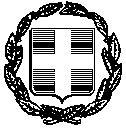 ΥΠΕΥΘΥΝΗ ΔΗΛΩΣΗ(άρθρο 8 Ν.1599/1986)Η ακρίβεια των στοιχείων που υποβάλλονται με αυτή τη δήλωση μπορεί να ελεγχθεί με βάση τοαρχείο άλλων υπηρεσιών (άρθρο 8 παρ. 4 Ν. 1599/1986)Ημερομηνία:      ……….20……                                                                                                                                                                Για την επιχείρηση/                                                                                                                                                                               -Ο-                                                                                                                                                       Νόμιμος Εκπρόσωπος/ Εκπρόσωπος            (Στοιχεία Νόμιμου Εκπροσώπου/ Εκπροσώπου, γνήσιο υπογραφής ή ψηφιακή υπογραφή ή από gov.gr)(1) Αναγράφεται από τον ενδιαφερόμενο πολίτη ή Αρχή ή η Υπηρεσία του δημόσιου τομέα, που απευθύνεται η αίτηση.(2) Αναγράφεται ολογράφως. (3) «Όποιος εν γνώσει του δηλώνει ψευδή γεγονότα ή αρνείται ή αποκρύπτει τα αληθινά με έγγραφη υπεύθυνη δήλωση του άρθρου 8 τιμωρείται με φυλάκιση τουλάχιστον τριών μηνών. Εάν ο υπαίτιος αυτών των πράξεων σκόπευε να προσπορίσει στον εαυτόν του ή σε άλλον περιουσιακό όφελος βλάπτοντας τρίτον ή σκόπευε να βλάψει άλλον, τιμωρείται με κάθειρξη μέχρι 10 ετών.(4) Σε περίπτωση ανεπάρκειας χώρου η δήλωση συνεχίζεται στην πίσω όψη της και υπογράφεται από τον δηλούντα ή την δηλούσα. ΠΡΟΣ(1):           ΕΝΔΙΑΜΕΣΟ ΦΟΡΕΑ ΔΙΑΧΕΙΡΙΣΗΣ ΕΠΙΧΕΙΡΗΣΙΑΚΟΥ ΠΡΟΓΡΑΜΜΑΤΟΣ«ΑΝΤΑΓΩΝΙΣΤΙΚΟΤΗΤΑ»           ΕΝΔΙΑΜΕΣΟ ΦΟΡΕΑ ΔΙΑΧΕΙΡΙΣΗΣ ΕΠΙΧΕΙΡΗΣΙΑΚΟΥ ΠΡΟΓΡΑΜΜΑΤΟΣ«ΑΝΤΑΓΩΝΙΣΤΙΚΟΤΗΤΑ»           ΕΝΔΙΑΜΕΣΟ ΦΟΡΕΑ ΔΙΑΧΕΙΡΙΣΗΣ ΕΠΙΧΕΙΡΗΣΙΑΚΟΥ ΠΡΟΓΡΑΜΜΑΤΟΣ«ΑΝΤΑΓΩΝΙΣΤΙΚΟΤΗΤΑ»           ΕΝΔΙΑΜΕΣΟ ΦΟΡΕΑ ΔΙΑΧΕΙΡΙΣΗΣ ΕΠΙΧΕΙΡΗΣΙΑΚΟΥ ΠΡΟΓΡΑΜΜΑΤΟΣ«ΑΝΤΑΓΩΝΙΣΤΙΚΟΤΗΤΑ»           ΕΝΔΙΑΜΕΣΟ ΦΟΡΕΑ ΔΙΑΧΕΙΡΙΣΗΣ ΕΠΙΧΕΙΡΗΣΙΑΚΟΥ ΠΡΟΓΡΑΜΜΑΤΟΣ«ΑΝΤΑΓΩΝΙΣΤΙΚΟΤΗΤΑ»           ΕΝΔΙΑΜΕΣΟ ΦΟΡΕΑ ΔΙΑΧΕΙΡΙΣΗΣ ΕΠΙΧΕΙΡΗΣΙΑΚΟΥ ΠΡΟΓΡΑΜΜΑΤΟΣ«ΑΝΤΑΓΩΝΙΣΤΙΚΟΤΗΤΑ»           ΕΝΔΙΑΜΕΣΟ ΦΟΡΕΑ ΔΙΑΧΕΙΡΙΣΗΣ ΕΠΙΧΕΙΡΗΣΙΑΚΟΥ ΠΡΟΓΡΑΜΜΑΤΟΣ«ΑΝΤΑΓΩΝΙΣΤΙΚΟΤΗΤΑ»           ΕΝΔΙΑΜΕΣΟ ΦΟΡΕΑ ΔΙΑΧΕΙΡΙΣΗΣ ΕΠΙΧΕΙΡΗΣΙΑΚΟΥ ΠΡΟΓΡΑΜΜΑΤΟΣ«ΑΝΤΑΓΩΝΙΣΤΙΚΟΤΗΤΑ»           ΕΝΔΙΑΜΕΣΟ ΦΟΡΕΑ ΔΙΑΧΕΙΡΙΣΗΣ ΕΠΙΧΕΙΡΗΣΙΑΚΟΥ ΠΡΟΓΡΑΜΜΑΤΟΣ«ΑΝΤΑΓΩΝΙΣΤΙΚΟΤΗΤΑ»           ΕΝΔΙΑΜΕΣΟ ΦΟΡΕΑ ΔΙΑΧΕΙΡΙΣΗΣ ΕΠΙΧΕΙΡΗΣΙΑΚΟΥ ΠΡΟΓΡΑΜΜΑΤΟΣ«ΑΝΤΑΓΩΝΙΣΤΙΚΟΤΗΤΑ»           ΕΝΔΙΑΜΕΣΟ ΦΟΡΕΑ ΔΙΑΧΕΙΡΙΣΗΣ ΕΠΙΧΕΙΡΗΣΙΑΚΟΥ ΠΡΟΓΡΑΜΜΑΤΟΣ«ΑΝΤΑΓΩΝΙΣΤΙΚΟΤΗΤΑ»           ΕΝΔΙΑΜΕΣΟ ΦΟΡΕΑ ΔΙΑΧΕΙΡΙΣΗΣ ΕΠΙΧΕΙΡΗΣΙΑΚΟΥ ΠΡΟΓΡΑΜΜΑΤΟΣ«ΑΝΤΑΓΩΝΙΣΤΙΚΟΤΗΤΑ»Ο – Η Όνομα:Επώνυμο:Επώνυμο:Επώνυμο:Επώνυμο:Επώνυμο:Όνομα και Επώνυμο Πατέρα:Όνομα και Επώνυμο Μητέρας:Ημερομηνία γέννησης(2):Τόπος Γέννησης:Αριθμός Δελτίου Ταυτότητας:Τηλ:Τηλ:Τηλ:Τόπος Κατοικίας:Οδός:Αριθ:Αριθ:Αριθ:Αριθ:ΤΚ:Αρ. Τηλεομοιοτύπου (Fax):Δ/νση Ηλεκτρ. Ταχυδρομείου(Εmail):Δ/νση Ηλεκτρ. Ταχυδρομείου(Εmail):Δ/νση Ηλεκτρ. Ταχυδρομείου(Εmail):Δ/νση Ηλεκτρ. Ταχυδρομείου(Εmail):Με ατομική μου ευθύνη και γνωρίζοντας τις κυρώσεις (3), που προβλέπονται από τις διατάξεις της παρ. 6 του άρθρου 22 του Ν. 1599/1986, δηλώνω ότι:Με ατομική μου ευθύνη και γνωρίζοντας τις κυρώσεις (3), που προβλέπονται από τις διατάξεις της παρ. 6 του άρθρου 22 του Ν. 1599/1986, δηλώνω ότι:Με ατομική μου ευθύνη και γνωρίζοντας τις κυρώσεις (3), που προβλέπονται από τις διατάξεις της παρ. 6 του άρθρου 22 του Ν. 1599/1986, δηλώνω ότι:Με ατομική μου ευθύνη και γνωρίζοντας τις κυρώσεις (3), που προβλέπονται από τις διατάξεις της παρ. 6 του άρθρου 22 του Ν. 1599/1986, δηλώνω ότι:Με ατομική μου ευθύνη και γνωρίζοντας τις κυρώσεις (3), που προβλέπονται από τις διατάξεις της παρ. 6 του άρθρου 22 του Ν. 1599/1986, δηλώνω ότι:Με ατομική μου ευθύνη και γνωρίζοντας τις κυρώσεις (3), που προβλέπονται από τις διατάξεις της παρ. 6 του άρθρου 22 του Ν. 1599/1986, δηλώνω ότι:Με ατομική μου ευθύνη και γνωρίζοντας τις κυρώσεις (3), που προβλέπονται από τις διατάξεις της παρ. 6 του άρθρου 22 του Ν. 1599/1986, δηλώνω ότι:Με ατομική μου ευθύνη και γνωρίζοντας τις κυρώσεις (3), που προβλέπονται από τις διατάξεις της παρ. 6 του άρθρου 22 του Ν. 1599/1986, δηλώνω ότι:Με ατομική μου ευθύνη και γνωρίζοντας τις κυρώσεις (3), που προβλέπονται από τις διατάξεις της παρ. 6 του άρθρου 22 του Ν. 1599/1986, δηλώνω ότι:Με ατομική μου ευθύνη και γνωρίζοντας τις κυρώσεις (3), που προβλέπονται από τις διατάξεις της παρ. 6 του άρθρου 22 του Ν. 1599/1986, δηλώνω ότι:Με ατομική μου ευθύνη και γνωρίζοντας τις κυρώσεις (3), που προβλέπονται από τις διατάξεις της παρ. 6 του άρθρου 22 του Ν. 1599/1986, δηλώνω ότι:Με ατομική μου ευθύνη και γνωρίζοντας τις κυρώσεις (3), που προβλέπονται από τις διατάξεις της παρ. 6 του άρθρου 22 του Ν. 1599/1986, δηλώνω ότι:Με ατομική μου ευθύνη και γνωρίζοντας τις κυρώσεις (3), που προβλέπονται από τις διατάξεις της παρ. 6 του άρθρου 22 του Ν. 1599/1986, δηλώνω ότι:Η Υ.Δ θα πρέπει να προσαρμοστεί ανάλογα με τα στοιχεία της επιχείρησης/δυνητικού δικαιούχου και να υπογραφεί από τον νόμιμο εκπρόσωπο της νεοσύστατης επιχείρησης ή από τον εκπρόσωπο της υπό ίδρυση επιχείρησης. (Σε περίπτωση που η εκπροσώπηση ασκείται από κοινού από δύο ή περισσότερα πρόσωπα και όχι χωριστά, υποβάλλεται από μία ΥΔ για κάθε νόμιμο εκπρόσωπο.)Όλα τα δηλούμενα στο ηλεκτρονικό έντυπο υποβολής αίτησης χρηματοδότησης, καθώς και όλα τα υποβαλλόμενα δικαιολογητικά που περιλαμβάνονται στον ηλεκτρονικό φάκελο της αίτησης χρηματοδότησης, είναι ακριβή και αληθή. Ο επιχειρηματίας/νόμιμος εκπρόσωπος της νεοσύστατης επιχείρησης ή ο εκπρόσωπος της υπό ίδρυσης επιχείρησης, έχω λάβει σαφή γνώση του περιεχομένου της Πρόσκλησης της Δράσης. Αποδέχομαι ότι σε περίπτωση που διαπιστωθεί ότι έχουν υποβληθεί στην EΥΔ/ΕΦ ψευδή ή παραπλανητικά στοιχεία, ή ότι έχουν αποσιωπηθεί στοιχεία, η γνώση των οποίων θα οδηγούσε στον αποκλεισμό της ένταξης του επενδυτικού σχεδίου στην παρούσα δράση, ή θα οδηγούσε στο να ενταχθεί με όρους ουσιωδώς διαφορετικούς ή σε μη πιστοποίηση της ολοκλήρωσης, η απόφαση ένταξης:α. Εάν δεν έχει ολοκληρωθεί η επένδυση και έχει δοθεί τμήμα της ενίσχυσης, η απόφαση ένταξης θα ανακληθεί  και θα κληθώ να επιστρέψω τη χορηγηθείσα ενίσχυση,β. Eάν έχει ολοκληρωθεί η επένδυση, θα κληθώ να επιστρέψω το σύνολο της χορηγηθείσας ενίσχυσης.Η επιχείρηση έχει ή δεσμεύομαι ότι θα έχει την ιδιότητα της μεσαίας, μικρής ή πολύ μικρής Επιχείρησης σύμφωνα με τη Σύσταση 2003/361/ΕΚ της Επιτροπής της 6ης Μαΐου 2003.Η επιχείρηση δραστηριοποιείται και δεσμεύομαι ότι θα δραστηριοποιηθεί αποκλειστικά σε επιλέξιμο/ους ΚΑΔ καθόλη τη διάρκεια υλοποίησης του επενδυτικού σχεδίου και μέχρι την αποπληρωμή της επένδυσης.Η επιχείρηση θα υλοποιήσει το επενδυτικό σχέδιο στην έδρα της επιχείρησης ή/και σε υποκαταστήματα αυτής, που ανήκουν στην ίδια περιφέρεια και οι περιοχές / τόποι υλοποίησης έχουν την ίδια ένταση ενίσχυσης».Η επιχείρηση έχει υποβάλλει μία και μοναδική αίτηση χρηματοδότησης στην παρούσα Δράση. Δεν συμμετέχει Φυσικό/Νομικό Πρόσωπο ως εταίρος/μέτοχος σε περισσότερες από μία υποβαλλόμενες αιτήσεις χρηματοδότησης.Δεν έχει ολοκληρωθεί το φυσικό αντικείμενο της επένδυσης ή δεν έχει υλοποιηθεί πλήρως πριν από την υποβολή της αίτησης χρηματοδότησης. Η επιχείρηση λειτουργεί ή δεσμεύομαι ότι θα λειτουργεί με μία από τις επιλέξιμες από την Πρόσκληση νομικές μορφές.Η επιχείρηση λειτουργεί ή δεσμεύομαι ότι θα λειτουργήσει νόμιμα αποκτώντας / διαθέτοντας το κατάλληλο έγγραφο αδειοδότησης στον/στους ΚΑΔ επένδυσης, σύμφωνα με την κείμενη νομοθεσία.Οι ενισχυόμενες ενέργειες/δαπάνες που περιλαμβάνονται στη συγκεκριμένη πρόταση χρηματοδότησης δεν έχουν χρηματοδοτηθεί, ενταχθεί και δεν θα υποβληθούν προς έγκριση χρηματοδότησης σε άλλο πρόγραμμα που χρηματοδοτείται από εθνικούς ή κοινοτικούς πόρους. Τα δηλωθέντα στην αίτηση χρηματοδότησης οικονομικά στοιχεία είναι αυτά που έχουν υποβληθεί στην ΑΑΔΕ κατά την δημοσίευση της πρόσκλησης. Ο επιχειρηματίας/νόμιμος εκπρόσωπος της νεοσύστατης επιχείρησης ή ο εκπρόσωπος της υπό σύσταση επιχείρησης, αποδέχομαι οποιοδήποτε σχετικό έλεγχο για την εξακρίβωση των δηλωθέντων από τις αρμόδιες εθνικές ή κοινοτικές αρχές.Ο επιχειρηματίας/νόμιμος εκπρόσωπος επιχείρησης αποδέχομαι τη διασταύρωση των στοιχείων που δηλώνονται στην πρόταση του επενδυτικού σχεδίου με τα στοιχεία που παρέχονται από τα πληροφοριακά συστήματα της Δημόσιας Διοίκησης ή εποπτευόμενων από αυτήν Φορέων.  Η επιχείρηση δεν βρίσκεται υπό πτώχευση, εκκαθάριση ή αναγκαστική διαχείριση, ούτε εκκρεμεί σε βάρος της ανάκτηση καταβληθείσας δημόσιας επιχορήγησης (αφορά τις νεοσύστατες επιχειρήσεις)Δεν εκκρεμεί σε βάρος της επιχείρησης εντολή ανάκτησης προηγούμενης παράνομης και ασύμβατης κρατικής ενίσχυσης με απόφαση ΕΕ ή ΔΕΕ (αφορά τις νεοσύστατες επιχειρήσεις).Δε συντρέχουν για την επιχείρηση λόγοι αποκλεισμού του Ν.4488/2017 (Α137/13.09.2017) άρθρο 39 παρ. 1-4 και άρθρο 40 παρ. 1 (αφορά τις νεοσύστατες επιχειρήσεις). Σε περίπτωση έγκρισης της αίτησης χρηματοδότησης συμφωνώ στη δημοσίευση της επωνυμίας της επιχείρησης, του τίτλου της πράξης και του ποσού της δημόσιας χρηματοδότησης στον κατάλογο των Δικαιούχων της Δράσης που δημοσιεύεται ηλεκτρονικά ή με άλλο τρόπο, σύμφωνα με το Άρθρο 49, παρ. 2 του Καν. 1060/2021 και το Παράρτημα ΙΧ αυτού.Παρέχω ρητά τη συναίνεση και συγκατάθεσή μου για την νόμιμη επεξεργασία κατ’  άρθρο 6 του Κανονισμού 2016/679 του Ευρωπαϊκού Κοινοβουλίου και του Συμβουλίου της 27ης Απριλίου 2016 για την προστασία των φυσικών προσώπων έναντι της επεξεργασίας των δεδομένων προσωπικού χαρακτήρα και για την ελεύθερη κυκλοφορία των δεδομένων αυτών και την κατάργηση της Οδηγίας 95/46/ΕΚ (Γενικός Κανονισμός για τη Προστασία Δεδομένων) [EEEE L 119 σελ.1-88] σε όλα τα στάδια της υποβαλλόμενης αίτησης χρηματοδότησης, δηλαδή από της υποβολής της ως και, στην περίπτωση υπαγωγής, την οριστικοποίηση της συγχρηματοδοτούμενης επένδυσής του, σύμφωνα προς τα ειδικότερα οριζόμενα στο άρθρο 15 της παρούσας Πρόσκλησης. Αποδέχομαι ότι τα μηνύματα που θα αποστέλλονται μέσω ηλεκτρονικού ταχυδρομείου και ειδικότερα της διεύθυνσης email που έχει δηλωθεί ηλεκτρονικά κατά την υποβολή στο ΟΠΣΚΕ και όσα λαμβάνονται στην εν λόγω διεύθυνση email, επέχουν θέση επίσημων εγγράφων. Αποδέχομαι ότι κατά την υλοποίηση του έργου, η επικοινωνία με τον ΕΦΕΠΑΕ αναφορικά με την εξέλιξη και ολοκλήρωση της επένδυσης (αιτήματα τροποποίησης, εκθέσεις προόδου και ολοκλήρωσης κλπ) δύναται να γίνεται ηλεκτρονικά (on screen) μέσω ηλεκτρονικών εντύπων, όπως αυτά θα καθοριστούν.Αποδέχομαι ότι στην περίπτωση κοινοποιήσεων –επιδόσεων εγγράφων που αφορούν την Πράξη τους, τούτες λαμβάνουν χώρα στην φορολογική έδρα των επενδυτών την οποία δηλώνουν στην αίτηση χρηματοδότησης τους και η οποία αναφέρεται στην απόφαση ένταξης τους. Περαιτέρω αναλαμβάνουν την υποχρέωση να γνωστοποιούν οποιαδήποτε μεταβολή της φορολογικής τους έδρας στον ΕΦΕΠΑΕ. Σε  περίπτωση μη γνωστοποίησης οιαδήποτε μεταβολής της φορολογικής έδρας, η κοινοποίηση - επίδοση θα συντελείται  στην φορολογική  έδρα της απόφασης ένταξής του.Είμαι ενημερωμένος και η πρόταση που υποβάλω είναι εναρμονισμένη και υπακούει στους περιορισμούς και πληροί όλες τις προϋποθέσεις του Κανονισμού 2023/2831 (OJ EL L 15.12.2023)  (De Minimis).Δεσμεύομαι ότι το σύνολο των ενισχύσεων που θα λάβω στο πλαίσιο της παρούσας Δράσης σε επίπεδο ενιαίας επιχείρησης αθροιζόμενο με τις λοιπές ενισχύσεις De Minimis που έχω λάβει κατά τα τελευταία τρία έτη δεν υπερβαίνει τις 300.000 ευρώ. H επιχείρηση διαθέτει ή δεσμεύoμαι ότι θα μεριμνήσει για την ελαχιστοποίηση των εμποδίων πρόσβασης των ατόμων με αναπηρία (ΑμεΑ) στις νέες εγκαταστάσεις αυτής υλοποιώντας τις απαραίτητες υποδομές πρόσβασης μέχρι την ολοκλήρωση της επένδυσης. Ως υποδομές νοούνται τόσο οι κτιριακές υποδομές όσο και οι ηλεκτρονικές εφαρμογές που απευθύνονται στο πελατειακό κοινό (π.χ. ιστοσελίδες και λοιπές ηλεκτρονικές εφαρμογές όπως ηλεκτρονικά σημεία πληροφόρησης ή/και εξυπηρέτησης κ.λ.π.).Ο τόπος υλοποίησης της αίτησης χρηματοδότησης δεν ταυτίζεται με τον τόπο κύριας ή δευτερεύουσας κατοικίας και η επιχείρηση δεν συστεγάζεται με άλλη κατά τρόπο που θα επέτρεπε τη χρήση του εξοπλισμού της ενισχυόμενης επένδυσης από την άλλη επιχείρηση.Το ύψος των ενισχύσεων που η επιχείρησή μου, καθώς και οι επιχειρήσεις που λειτουργούν μαζί με αυτήν ως ενιαία επιχείρηση (στην έννοια περιλαμβάνονται οι συνδεδεμένες με την αιτούσα επιχειρήσεις):Α. Έχουν αποκτήσει έννομο δικαίωμα λήψης της ενίσχυσης δυνάμει του Καν. 2023/2831 (OJ EL L 15.12.2023) κατά τα τελευταία τρία έτη Β. Έχουν κάνει αίτημα λήψης ενίσχυσης δυνάμει του Καν. 2023/2831(OJ EL L 15.12.2023)  κατά τα τελευταία τρία έτη παρουσιάζονται στον Πίνακα Επιχορηγήσεων και είναι απολύτως ορθά (Πίνακας Παραρτήματος V /υπόδειγμα Γ).Ο επιχειρηματίας/νόμιμος εκπρόσωπος της νεοσύστατης επιχείρησης ή ο εκπρόσωπος της υπό ίδρυσης επιχείρησης έχω λάβει γνώση των υποχρεώσεων που πρέπει να τηρήσω στο πλαίσιο της υλοποίησης της υποβαλλόμενης πρότασης, όπως αυτές προκύπτουν από το Χάρτη Θεμελιωδών Δικαιωμάτων της Ευρωπαϊκής Ένωσης και βεβαιώνω ότι η προτεινόμενη πράξη δεν καταστρατηγεί και δεν είναι ασύμβατη με κανένα από τα αναφερόμενα στο Χάρτη Θεμελιωδών Δικαιωμάτων της Ευρωπαϊκής Ένωσης, όπως αυτά αναφέρονται στην αναλυτικά στον «Πίνακα για τη συμμόρφωση των πράξεων με τον Χάρτη Θεμελιωδών Δικαιωμάτων της Ε. Ένωσης» που περιλαμβάνεται στην Πρόσκληση(Παράρτημα ΧΙ).Ο επιχειρηματίας / νόμιμος εκπρόσωπος της νεοσύστατης επιχείρησης έχω εγγραφεί την …… (ημερομηνία) στο Μητρώο Πραγματικών Δικαιούχων του άρθρου 20 του ν.4557/2018 (Α΄ 139), ως ισχύει ή ο εκπρόσωπος της υπό ίδρυσης επιχείρησης δεσμεύομαι να εγγραφώ στο Μητρώο Πραγματικών Δικαιούχων του άρθρου 20 του ν.4557/2018 (Α΄ 139), ως ισχύει και θα προσκομίσω το Αποδεικτικό Καταχώρησης πριν την πρώτη εκταμίευση.είτεΔεν είμαι υπόχρεος εγγραφής στο Μητρώο Πραγματικών Δικαιούχων του άρθρου 20 του ν.4557/2018 (Α΄ 139), ως ισχύει, λόγω ………… (σχετική τεκμηρίωση)Η Υ.Δ θα πρέπει να προσαρμοστεί ανάλογα με τα στοιχεία της επιχείρησης/δυνητικού δικαιούχου και να υπογραφεί από τον νόμιμο εκπρόσωπο της νεοσύστατης επιχείρησης ή από τον εκπρόσωπο της υπό ίδρυση επιχείρησης. (Σε περίπτωση που η εκπροσώπηση ασκείται από κοινού από δύο ή περισσότερα πρόσωπα και όχι χωριστά, υποβάλλεται από μία ΥΔ για κάθε νόμιμο εκπρόσωπο.)Όλα τα δηλούμενα στο ηλεκτρονικό έντυπο υποβολής αίτησης χρηματοδότησης, καθώς και όλα τα υποβαλλόμενα δικαιολογητικά που περιλαμβάνονται στον ηλεκτρονικό φάκελο της αίτησης χρηματοδότησης, είναι ακριβή και αληθή. Ο επιχειρηματίας/νόμιμος εκπρόσωπος της νεοσύστατης επιχείρησης ή ο εκπρόσωπος της υπό ίδρυσης επιχείρησης, έχω λάβει σαφή γνώση του περιεχομένου της Πρόσκλησης της Δράσης. Αποδέχομαι ότι σε περίπτωση που διαπιστωθεί ότι έχουν υποβληθεί στην EΥΔ/ΕΦ ψευδή ή παραπλανητικά στοιχεία, ή ότι έχουν αποσιωπηθεί στοιχεία, η γνώση των οποίων θα οδηγούσε στον αποκλεισμό της ένταξης του επενδυτικού σχεδίου στην παρούσα δράση, ή θα οδηγούσε στο να ενταχθεί με όρους ουσιωδώς διαφορετικούς ή σε μη πιστοποίηση της ολοκλήρωσης, η απόφαση ένταξης:α. Εάν δεν έχει ολοκληρωθεί η επένδυση και έχει δοθεί τμήμα της ενίσχυσης, η απόφαση ένταξης θα ανακληθεί  και θα κληθώ να επιστρέψω τη χορηγηθείσα ενίσχυση,β. Eάν έχει ολοκληρωθεί η επένδυση, θα κληθώ να επιστρέψω το σύνολο της χορηγηθείσας ενίσχυσης.Η επιχείρηση έχει ή δεσμεύομαι ότι θα έχει την ιδιότητα της μεσαίας, μικρής ή πολύ μικρής Επιχείρησης σύμφωνα με τη Σύσταση 2003/361/ΕΚ της Επιτροπής της 6ης Μαΐου 2003.Η επιχείρηση δραστηριοποιείται και δεσμεύομαι ότι θα δραστηριοποιηθεί αποκλειστικά σε επιλέξιμο/ους ΚΑΔ καθόλη τη διάρκεια υλοποίησης του επενδυτικού σχεδίου και μέχρι την αποπληρωμή της επένδυσης.Η επιχείρηση θα υλοποιήσει το επενδυτικό σχέδιο στην έδρα της επιχείρησης ή/και σε υποκαταστήματα αυτής, που ανήκουν στην ίδια περιφέρεια και οι περιοχές / τόποι υλοποίησης έχουν την ίδια ένταση ενίσχυσης».Η επιχείρηση έχει υποβάλλει μία και μοναδική αίτηση χρηματοδότησης στην παρούσα Δράση. Δεν συμμετέχει Φυσικό/Νομικό Πρόσωπο ως εταίρος/μέτοχος σε περισσότερες από μία υποβαλλόμενες αιτήσεις χρηματοδότησης.Δεν έχει ολοκληρωθεί το φυσικό αντικείμενο της επένδυσης ή δεν έχει υλοποιηθεί πλήρως πριν από την υποβολή της αίτησης χρηματοδότησης. Η επιχείρηση λειτουργεί ή δεσμεύομαι ότι θα λειτουργεί με μία από τις επιλέξιμες από την Πρόσκληση νομικές μορφές.Η επιχείρηση λειτουργεί ή δεσμεύομαι ότι θα λειτουργήσει νόμιμα αποκτώντας / διαθέτοντας το κατάλληλο έγγραφο αδειοδότησης στον/στους ΚΑΔ επένδυσης, σύμφωνα με την κείμενη νομοθεσία.Οι ενισχυόμενες ενέργειες/δαπάνες που περιλαμβάνονται στη συγκεκριμένη πρόταση χρηματοδότησης δεν έχουν χρηματοδοτηθεί, ενταχθεί και δεν θα υποβληθούν προς έγκριση χρηματοδότησης σε άλλο πρόγραμμα που χρηματοδοτείται από εθνικούς ή κοινοτικούς πόρους. Τα δηλωθέντα στην αίτηση χρηματοδότησης οικονομικά στοιχεία είναι αυτά που έχουν υποβληθεί στην ΑΑΔΕ κατά την δημοσίευση της πρόσκλησης. Ο επιχειρηματίας/νόμιμος εκπρόσωπος της νεοσύστατης επιχείρησης ή ο εκπρόσωπος της υπό σύσταση επιχείρησης, αποδέχομαι οποιοδήποτε σχετικό έλεγχο για την εξακρίβωση των δηλωθέντων από τις αρμόδιες εθνικές ή κοινοτικές αρχές.Ο επιχειρηματίας/νόμιμος εκπρόσωπος επιχείρησης αποδέχομαι τη διασταύρωση των στοιχείων που δηλώνονται στην πρόταση του επενδυτικού σχεδίου με τα στοιχεία που παρέχονται από τα πληροφοριακά συστήματα της Δημόσιας Διοίκησης ή εποπτευόμενων από αυτήν Φορέων.  Η επιχείρηση δεν βρίσκεται υπό πτώχευση, εκκαθάριση ή αναγκαστική διαχείριση, ούτε εκκρεμεί σε βάρος της ανάκτηση καταβληθείσας δημόσιας επιχορήγησης (αφορά τις νεοσύστατες επιχειρήσεις)Δεν εκκρεμεί σε βάρος της επιχείρησης εντολή ανάκτησης προηγούμενης παράνομης και ασύμβατης κρατικής ενίσχυσης με απόφαση ΕΕ ή ΔΕΕ (αφορά τις νεοσύστατες επιχειρήσεις).Δε συντρέχουν για την επιχείρηση λόγοι αποκλεισμού του Ν.4488/2017 (Α137/13.09.2017) άρθρο 39 παρ. 1-4 και άρθρο 40 παρ. 1 (αφορά τις νεοσύστατες επιχειρήσεις). Σε περίπτωση έγκρισης της αίτησης χρηματοδότησης συμφωνώ στη δημοσίευση της επωνυμίας της επιχείρησης, του τίτλου της πράξης και του ποσού της δημόσιας χρηματοδότησης στον κατάλογο των Δικαιούχων της Δράσης που δημοσιεύεται ηλεκτρονικά ή με άλλο τρόπο, σύμφωνα με το Άρθρο 49, παρ. 2 του Καν. 1060/2021 και το Παράρτημα ΙΧ αυτού.Παρέχω ρητά τη συναίνεση και συγκατάθεσή μου για την νόμιμη επεξεργασία κατ’  άρθρο 6 του Κανονισμού 2016/679 του Ευρωπαϊκού Κοινοβουλίου και του Συμβουλίου της 27ης Απριλίου 2016 για την προστασία των φυσικών προσώπων έναντι της επεξεργασίας των δεδομένων προσωπικού χαρακτήρα και για την ελεύθερη κυκλοφορία των δεδομένων αυτών και την κατάργηση της Οδηγίας 95/46/ΕΚ (Γενικός Κανονισμός για τη Προστασία Δεδομένων) [EEEE L 119 σελ.1-88] σε όλα τα στάδια της υποβαλλόμενης αίτησης χρηματοδότησης, δηλαδή από της υποβολής της ως και, στην περίπτωση υπαγωγής, την οριστικοποίηση της συγχρηματοδοτούμενης επένδυσής του, σύμφωνα προς τα ειδικότερα οριζόμενα στο άρθρο 15 της παρούσας Πρόσκλησης. Αποδέχομαι ότι τα μηνύματα που θα αποστέλλονται μέσω ηλεκτρονικού ταχυδρομείου και ειδικότερα της διεύθυνσης email που έχει δηλωθεί ηλεκτρονικά κατά την υποβολή στο ΟΠΣΚΕ και όσα λαμβάνονται στην εν λόγω διεύθυνση email, επέχουν θέση επίσημων εγγράφων. Αποδέχομαι ότι κατά την υλοποίηση του έργου, η επικοινωνία με τον ΕΦΕΠΑΕ αναφορικά με την εξέλιξη και ολοκλήρωση της επένδυσης (αιτήματα τροποποίησης, εκθέσεις προόδου και ολοκλήρωσης κλπ) δύναται να γίνεται ηλεκτρονικά (on screen) μέσω ηλεκτρονικών εντύπων, όπως αυτά θα καθοριστούν.Αποδέχομαι ότι στην περίπτωση κοινοποιήσεων –επιδόσεων εγγράφων που αφορούν την Πράξη τους, τούτες λαμβάνουν χώρα στην φορολογική έδρα των επενδυτών την οποία δηλώνουν στην αίτηση χρηματοδότησης τους και η οποία αναφέρεται στην απόφαση ένταξης τους. Περαιτέρω αναλαμβάνουν την υποχρέωση να γνωστοποιούν οποιαδήποτε μεταβολή της φορολογικής τους έδρας στον ΕΦΕΠΑΕ. Σε  περίπτωση μη γνωστοποίησης οιαδήποτε μεταβολής της φορολογικής έδρας, η κοινοποίηση - επίδοση θα συντελείται  στην φορολογική  έδρα της απόφασης ένταξής του.Είμαι ενημερωμένος και η πρόταση που υποβάλω είναι εναρμονισμένη και υπακούει στους περιορισμούς και πληροί όλες τις προϋποθέσεις του Κανονισμού 2023/2831 (OJ EL L 15.12.2023)  (De Minimis).Δεσμεύομαι ότι το σύνολο των ενισχύσεων που θα λάβω στο πλαίσιο της παρούσας Δράσης σε επίπεδο ενιαίας επιχείρησης αθροιζόμενο με τις λοιπές ενισχύσεις De Minimis που έχω λάβει κατά τα τελευταία τρία έτη δεν υπερβαίνει τις 300.000 ευρώ. H επιχείρηση διαθέτει ή δεσμεύoμαι ότι θα μεριμνήσει για την ελαχιστοποίηση των εμποδίων πρόσβασης των ατόμων με αναπηρία (ΑμεΑ) στις νέες εγκαταστάσεις αυτής υλοποιώντας τις απαραίτητες υποδομές πρόσβασης μέχρι την ολοκλήρωση της επένδυσης. Ως υποδομές νοούνται τόσο οι κτιριακές υποδομές όσο και οι ηλεκτρονικές εφαρμογές που απευθύνονται στο πελατειακό κοινό (π.χ. ιστοσελίδες και λοιπές ηλεκτρονικές εφαρμογές όπως ηλεκτρονικά σημεία πληροφόρησης ή/και εξυπηρέτησης κ.λ.π.).Ο τόπος υλοποίησης της αίτησης χρηματοδότησης δεν ταυτίζεται με τον τόπο κύριας ή δευτερεύουσας κατοικίας και η επιχείρηση δεν συστεγάζεται με άλλη κατά τρόπο που θα επέτρεπε τη χρήση του εξοπλισμού της ενισχυόμενης επένδυσης από την άλλη επιχείρηση.Το ύψος των ενισχύσεων που η επιχείρησή μου, καθώς και οι επιχειρήσεις που λειτουργούν μαζί με αυτήν ως ενιαία επιχείρηση (στην έννοια περιλαμβάνονται οι συνδεδεμένες με την αιτούσα επιχειρήσεις):Α. Έχουν αποκτήσει έννομο δικαίωμα λήψης της ενίσχυσης δυνάμει του Καν. 2023/2831 (OJ EL L 15.12.2023) κατά τα τελευταία τρία έτη Β. Έχουν κάνει αίτημα λήψης ενίσχυσης δυνάμει του Καν. 2023/2831(OJ EL L 15.12.2023)  κατά τα τελευταία τρία έτη παρουσιάζονται στον Πίνακα Επιχορηγήσεων και είναι απολύτως ορθά (Πίνακας Παραρτήματος V /υπόδειγμα Γ).Ο επιχειρηματίας/νόμιμος εκπρόσωπος της νεοσύστατης επιχείρησης ή ο εκπρόσωπος της υπό ίδρυσης επιχείρησης έχω λάβει γνώση των υποχρεώσεων που πρέπει να τηρήσω στο πλαίσιο της υλοποίησης της υποβαλλόμενης πρότασης, όπως αυτές προκύπτουν από το Χάρτη Θεμελιωδών Δικαιωμάτων της Ευρωπαϊκής Ένωσης και βεβαιώνω ότι η προτεινόμενη πράξη δεν καταστρατηγεί και δεν είναι ασύμβατη με κανένα από τα αναφερόμενα στο Χάρτη Θεμελιωδών Δικαιωμάτων της Ευρωπαϊκής Ένωσης, όπως αυτά αναφέρονται στην αναλυτικά στον «Πίνακα για τη συμμόρφωση των πράξεων με τον Χάρτη Θεμελιωδών Δικαιωμάτων της Ε. Ένωσης» που περιλαμβάνεται στην Πρόσκληση(Παράρτημα ΧΙ).Ο επιχειρηματίας / νόμιμος εκπρόσωπος της νεοσύστατης επιχείρησης έχω εγγραφεί την …… (ημερομηνία) στο Μητρώο Πραγματικών Δικαιούχων του άρθρου 20 του ν.4557/2018 (Α΄ 139), ως ισχύει ή ο εκπρόσωπος της υπό ίδρυσης επιχείρησης δεσμεύομαι να εγγραφώ στο Μητρώο Πραγματικών Δικαιούχων του άρθρου 20 του ν.4557/2018 (Α΄ 139), ως ισχύει και θα προσκομίσω το Αποδεικτικό Καταχώρησης πριν την πρώτη εκταμίευση.είτεΔεν είμαι υπόχρεος εγγραφής στο Μητρώο Πραγματικών Δικαιούχων του άρθρου 20 του ν.4557/2018 (Α΄ 139), ως ισχύει, λόγω ………… (σχετική τεκμηρίωση)Η Υ.Δ θα πρέπει να προσαρμοστεί ανάλογα με τα στοιχεία της επιχείρησης/δυνητικού δικαιούχου και να υπογραφεί από τον νόμιμο εκπρόσωπο της νεοσύστατης επιχείρησης ή από τον εκπρόσωπο της υπό ίδρυση επιχείρησης. (Σε περίπτωση που η εκπροσώπηση ασκείται από κοινού από δύο ή περισσότερα πρόσωπα και όχι χωριστά, υποβάλλεται από μία ΥΔ για κάθε νόμιμο εκπρόσωπο.)Όλα τα δηλούμενα στο ηλεκτρονικό έντυπο υποβολής αίτησης χρηματοδότησης, καθώς και όλα τα υποβαλλόμενα δικαιολογητικά που περιλαμβάνονται στον ηλεκτρονικό φάκελο της αίτησης χρηματοδότησης, είναι ακριβή και αληθή. Ο επιχειρηματίας/νόμιμος εκπρόσωπος της νεοσύστατης επιχείρησης ή ο εκπρόσωπος της υπό ίδρυσης επιχείρησης, έχω λάβει σαφή γνώση του περιεχομένου της Πρόσκλησης της Δράσης. Αποδέχομαι ότι σε περίπτωση που διαπιστωθεί ότι έχουν υποβληθεί στην EΥΔ/ΕΦ ψευδή ή παραπλανητικά στοιχεία, ή ότι έχουν αποσιωπηθεί στοιχεία, η γνώση των οποίων θα οδηγούσε στον αποκλεισμό της ένταξης του επενδυτικού σχεδίου στην παρούσα δράση, ή θα οδηγούσε στο να ενταχθεί με όρους ουσιωδώς διαφορετικούς ή σε μη πιστοποίηση της ολοκλήρωσης, η απόφαση ένταξης:α. Εάν δεν έχει ολοκληρωθεί η επένδυση και έχει δοθεί τμήμα της ενίσχυσης, η απόφαση ένταξης θα ανακληθεί  και θα κληθώ να επιστρέψω τη χορηγηθείσα ενίσχυση,β. Eάν έχει ολοκληρωθεί η επένδυση, θα κληθώ να επιστρέψω το σύνολο της χορηγηθείσας ενίσχυσης.Η επιχείρηση έχει ή δεσμεύομαι ότι θα έχει την ιδιότητα της μεσαίας, μικρής ή πολύ μικρής Επιχείρησης σύμφωνα με τη Σύσταση 2003/361/ΕΚ της Επιτροπής της 6ης Μαΐου 2003.Η επιχείρηση δραστηριοποιείται και δεσμεύομαι ότι θα δραστηριοποιηθεί αποκλειστικά σε επιλέξιμο/ους ΚΑΔ καθόλη τη διάρκεια υλοποίησης του επενδυτικού σχεδίου και μέχρι την αποπληρωμή της επένδυσης.Η επιχείρηση θα υλοποιήσει το επενδυτικό σχέδιο στην έδρα της επιχείρησης ή/και σε υποκαταστήματα αυτής, που ανήκουν στην ίδια περιφέρεια και οι περιοχές / τόποι υλοποίησης έχουν την ίδια ένταση ενίσχυσης».Η επιχείρηση έχει υποβάλλει μία και μοναδική αίτηση χρηματοδότησης στην παρούσα Δράση. Δεν συμμετέχει Φυσικό/Νομικό Πρόσωπο ως εταίρος/μέτοχος σε περισσότερες από μία υποβαλλόμενες αιτήσεις χρηματοδότησης.Δεν έχει ολοκληρωθεί το φυσικό αντικείμενο της επένδυσης ή δεν έχει υλοποιηθεί πλήρως πριν από την υποβολή της αίτησης χρηματοδότησης. Η επιχείρηση λειτουργεί ή δεσμεύομαι ότι θα λειτουργεί με μία από τις επιλέξιμες από την Πρόσκληση νομικές μορφές.Η επιχείρηση λειτουργεί ή δεσμεύομαι ότι θα λειτουργήσει νόμιμα αποκτώντας / διαθέτοντας το κατάλληλο έγγραφο αδειοδότησης στον/στους ΚΑΔ επένδυσης, σύμφωνα με την κείμενη νομοθεσία.Οι ενισχυόμενες ενέργειες/δαπάνες που περιλαμβάνονται στη συγκεκριμένη πρόταση χρηματοδότησης δεν έχουν χρηματοδοτηθεί, ενταχθεί και δεν θα υποβληθούν προς έγκριση χρηματοδότησης σε άλλο πρόγραμμα που χρηματοδοτείται από εθνικούς ή κοινοτικούς πόρους. Τα δηλωθέντα στην αίτηση χρηματοδότησης οικονομικά στοιχεία είναι αυτά που έχουν υποβληθεί στην ΑΑΔΕ κατά την δημοσίευση της πρόσκλησης. Ο επιχειρηματίας/νόμιμος εκπρόσωπος της νεοσύστατης επιχείρησης ή ο εκπρόσωπος της υπό σύσταση επιχείρησης, αποδέχομαι οποιοδήποτε σχετικό έλεγχο για την εξακρίβωση των δηλωθέντων από τις αρμόδιες εθνικές ή κοινοτικές αρχές.Ο επιχειρηματίας/νόμιμος εκπρόσωπος επιχείρησης αποδέχομαι τη διασταύρωση των στοιχείων που δηλώνονται στην πρόταση του επενδυτικού σχεδίου με τα στοιχεία που παρέχονται από τα πληροφοριακά συστήματα της Δημόσιας Διοίκησης ή εποπτευόμενων από αυτήν Φορέων.  Η επιχείρηση δεν βρίσκεται υπό πτώχευση, εκκαθάριση ή αναγκαστική διαχείριση, ούτε εκκρεμεί σε βάρος της ανάκτηση καταβληθείσας δημόσιας επιχορήγησης (αφορά τις νεοσύστατες επιχειρήσεις)Δεν εκκρεμεί σε βάρος της επιχείρησης εντολή ανάκτησης προηγούμενης παράνομης και ασύμβατης κρατικής ενίσχυσης με απόφαση ΕΕ ή ΔΕΕ (αφορά τις νεοσύστατες επιχειρήσεις).Δε συντρέχουν για την επιχείρηση λόγοι αποκλεισμού του Ν.4488/2017 (Α137/13.09.2017) άρθρο 39 παρ. 1-4 και άρθρο 40 παρ. 1 (αφορά τις νεοσύστατες επιχειρήσεις). Σε περίπτωση έγκρισης της αίτησης χρηματοδότησης συμφωνώ στη δημοσίευση της επωνυμίας της επιχείρησης, του τίτλου της πράξης και του ποσού της δημόσιας χρηματοδότησης στον κατάλογο των Δικαιούχων της Δράσης που δημοσιεύεται ηλεκτρονικά ή με άλλο τρόπο, σύμφωνα με το Άρθρο 49, παρ. 2 του Καν. 1060/2021 και το Παράρτημα ΙΧ αυτού.Παρέχω ρητά τη συναίνεση και συγκατάθεσή μου για την νόμιμη επεξεργασία κατ’  άρθρο 6 του Κανονισμού 2016/679 του Ευρωπαϊκού Κοινοβουλίου και του Συμβουλίου της 27ης Απριλίου 2016 για την προστασία των φυσικών προσώπων έναντι της επεξεργασίας των δεδομένων προσωπικού χαρακτήρα και για την ελεύθερη κυκλοφορία των δεδομένων αυτών και την κατάργηση της Οδηγίας 95/46/ΕΚ (Γενικός Κανονισμός για τη Προστασία Δεδομένων) [EEEE L 119 σελ.1-88] σε όλα τα στάδια της υποβαλλόμενης αίτησης χρηματοδότησης, δηλαδή από της υποβολής της ως και, στην περίπτωση υπαγωγής, την οριστικοποίηση της συγχρηματοδοτούμενης επένδυσής του, σύμφωνα προς τα ειδικότερα οριζόμενα στο άρθρο 15 της παρούσας Πρόσκλησης. Αποδέχομαι ότι τα μηνύματα που θα αποστέλλονται μέσω ηλεκτρονικού ταχυδρομείου και ειδικότερα της διεύθυνσης email που έχει δηλωθεί ηλεκτρονικά κατά την υποβολή στο ΟΠΣΚΕ και όσα λαμβάνονται στην εν λόγω διεύθυνση email, επέχουν θέση επίσημων εγγράφων. Αποδέχομαι ότι κατά την υλοποίηση του έργου, η επικοινωνία με τον ΕΦΕΠΑΕ αναφορικά με την εξέλιξη και ολοκλήρωση της επένδυσης (αιτήματα τροποποίησης, εκθέσεις προόδου και ολοκλήρωσης κλπ) δύναται να γίνεται ηλεκτρονικά (on screen) μέσω ηλεκτρονικών εντύπων, όπως αυτά θα καθοριστούν.Αποδέχομαι ότι στην περίπτωση κοινοποιήσεων –επιδόσεων εγγράφων που αφορούν την Πράξη τους, τούτες λαμβάνουν χώρα στην φορολογική έδρα των επενδυτών την οποία δηλώνουν στην αίτηση χρηματοδότησης τους και η οποία αναφέρεται στην απόφαση ένταξης τους. Περαιτέρω αναλαμβάνουν την υποχρέωση να γνωστοποιούν οποιαδήποτε μεταβολή της φορολογικής τους έδρας στον ΕΦΕΠΑΕ. Σε  περίπτωση μη γνωστοποίησης οιαδήποτε μεταβολής της φορολογικής έδρας, η κοινοποίηση - επίδοση θα συντελείται  στην φορολογική  έδρα της απόφασης ένταξής του.Είμαι ενημερωμένος και η πρόταση που υποβάλω είναι εναρμονισμένη και υπακούει στους περιορισμούς και πληροί όλες τις προϋποθέσεις του Κανονισμού 2023/2831 (OJ EL L 15.12.2023)  (De Minimis).Δεσμεύομαι ότι το σύνολο των ενισχύσεων που θα λάβω στο πλαίσιο της παρούσας Δράσης σε επίπεδο ενιαίας επιχείρησης αθροιζόμενο με τις λοιπές ενισχύσεις De Minimis που έχω λάβει κατά τα τελευταία τρία έτη δεν υπερβαίνει τις 300.000 ευρώ. H επιχείρηση διαθέτει ή δεσμεύoμαι ότι θα μεριμνήσει για την ελαχιστοποίηση των εμποδίων πρόσβασης των ατόμων με αναπηρία (ΑμεΑ) στις νέες εγκαταστάσεις αυτής υλοποιώντας τις απαραίτητες υποδομές πρόσβασης μέχρι την ολοκλήρωση της επένδυσης. Ως υποδομές νοούνται τόσο οι κτιριακές υποδομές όσο και οι ηλεκτρονικές εφαρμογές που απευθύνονται στο πελατειακό κοινό (π.χ. ιστοσελίδες και λοιπές ηλεκτρονικές εφαρμογές όπως ηλεκτρονικά σημεία πληροφόρησης ή/και εξυπηρέτησης κ.λ.π.).Ο τόπος υλοποίησης της αίτησης χρηματοδότησης δεν ταυτίζεται με τον τόπο κύριας ή δευτερεύουσας κατοικίας και η επιχείρηση δεν συστεγάζεται με άλλη κατά τρόπο που θα επέτρεπε τη χρήση του εξοπλισμού της ενισχυόμενης επένδυσης από την άλλη επιχείρηση.Το ύψος των ενισχύσεων που η επιχείρησή μου, καθώς και οι επιχειρήσεις που λειτουργούν μαζί με αυτήν ως ενιαία επιχείρηση (στην έννοια περιλαμβάνονται οι συνδεδεμένες με την αιτούσα επιχειρήσεις):Α. Έχουν αποκτήσει έννομο δικαίωμα λήψης της ενίσχυσης δυνάμει του Καν. 2023/2831 (OJ EL L 15.12.2023) κατά τα τελευταία τρία έτη Β. Έχουν κάνει αίτημα λήψης ενίσχυσης δυνάμει του Καν. 2023/2831(OJ EL L 15.12.2023)  κατά τα τελευταία τρία έτη παρουσιάζονται στον Πίνακα Επιχορηγήσεων και είναι απολύτως ορθά (Πίνακας Παραρτήματος V /υπόδειγμα Γ).Ο επιχειρηματίας/νόμιμος εκπρόσωπος της νεοσύστατης επιχείρησης ή ο εκπρόσωπος της υπό ίδρυσης επιχείρησης έχω λάβει γνώση των υποχρεώσεων που πρέπει να τηρήσω στο πλαίσιο της υλοποίησης της υποβαλλόμενης πρότασης, όπως αυτές προκύπτουν από το Χάρτη Θεμελιωδών Δικαιωμάτων της Ευρωπαϊκής Ένωσης και βεβαιώνω ότι η προτεινόμενη πράξη δεν καταστρατηγεί και δεν είναι ασύμβατη με κανένα από τα αναφερόμενα στο Χάρτη Θεμελιωδών Δικαιωμάτων της Ευρωπαϊκής Ένωσης, όπως αυτά αναφέρονται στην αναλυτικά στον «Πίνακα για τη συμμόρφωση των πράξεων με τον Χάρτη Θεμελιωδών Δικαιωμάτων της Ε. Ένωσης» που περιλαμβάνεται στην Πρόσκληση(Παράρτημα ΧΙ).Ο επιχειρηματίας / νόμιμος εκπρόσωπος της νεοσύστατης επιχείρησης έχω εγγραφεί την …… (ημερομηνία) στο Μητρώο Πραγματικών Δικαιούχων του άρθρου 20 του ν.4557/2018 (Α΄ 139), ως ισχύει ή ο εκπρόσωπος της υπό ίδρυσης επιχείρησης δεσμεύομαι να εγγραφώ στο Μητρώο Πραγματικών Δικαιούχων του άρθρου 20 του ν.4557/2018 (Α΄ 139), ως ισχύει και θα προσκομίσω το Αποδεικτικό Καταχώρησης πριν την πρώτη εκταμίευση.είτεΔεν είμαι υπόχρεος εγγραφής στο Μητρώο Πραγματικών Δικαιούχων του άρθρου 20 του ν.4557/2018 (Α΄ 139), ως ισχύει, λόγω ………… (σχετική τεκμηρίωση)Η Υ.Δ θα πρέπει να προσαρμοστεί ανάλογα με τα στοιχεία της επιχείρησης/δυνητικού δικαιούχου και να υπογραφεί από τον νόμιμο εκπρόσωπο της νεοσύστατης επιχείρησης ή από τον εκπρόσωπο της υπό ίδρυση επιχείρησης. (Σε περίπτωση που η εκπροσώπηση ασκείται από κοινού από δύο ή περισσότερα πρόσωπα και όχι χωριστά, υποβάλλεται από μία ΥΔ για κάθε νόμιμο εκπρόσωπο.)Όλα τα δηλούμενα στο ηλεκτρονικό έντυπο υποβολής αίτησης χρηματοδότησης, καθώς και όλα τα υποβαλλόμενα δικαιολογητικά που περιλαμβάνονται στον ηλεκτρονικό φάκελο της αίτησης χρηματοδότησης, είναι ακριβή και αληθή. Ο επιχειρηματίας/νόμιμος εκπρόσωπος της νεοσύστατης επιχείρησης ή ο εκπρόσωπος της υπό ίδρυσης επιχείρησης, έχω λάβει σαφή γνώση του περιεχομένου της Πρόσκλησης της Δράσης. Αποδέχομαι ότι σε περίπτωση που διαπιστωθεί ότι έχουν υποβληθεί στην EΥΔ/ΕΦ ψευδή ή παραπλανητικά στοιχεία, ή ότι έχουν αποσιωπηθεί στοιχεία, η γνώση των οποίων θα οδηγούσε στον αποκλεισμό της ένταξης του επενδυτικού σχεδίου στην παρούσα δράση, ή θα οδηγούσε στο να ενταχθεί με όρους ουσιωδώς διαφορετικούς ή σε μη πιστοποίηση της ολοκλήρωσης, η απόφαση ένταξης:α. Εάν δεν έχει ολοκληρωθεί η επένδυση και έχει δοθεί τμήμα της ενίσχυσης, η απόφαση ένταξης θα ανακληθεί  και θα κληθώ να επιστρέψω τη χορηγηθείσα ενίσχυση,β. Eάν έχει ολοκληρωθεί η επένδυση, θα κληθώ να επιστρέψω το σύνολο της χορηγηθείσας ενίσχυσης.Η επιχείρηση έχει ή δεσμεύομαι ότι θα έχει την ιδιότητα της μεσαίας, μικρής ή πολύ μικρής Επιχείρησης σύμφωνα με τη Σύσταση 2003/361/ΕΚ της Επιτροπής της 6ης Μαΐου 2003.Η επιχείρηση δραστηριοποιείται και δεσμεύομαι ότι θα δραστηριοποιηθεί αποκλειστικά σε επιλέξιμο/ους ΚΑΔ καθόλη τη διάρκεια υλοποίησης του επενδυτικού σχεδίου και μέχρι την αποπληρωμή της επένδυσης.Η επιχείρηση θα υλοποιήσει το επενδυτικό σχέδιο στην έδρα της επιχείρησης ή/και σε υποκαταστήματα αυτής, που ανήκουν στην ίδια περιφέρεια και οι περιοχές / τόποι υλοποίησης έχουν την ίδια ένταση ενίσχυσης».Η επιχείρηση έχει υποβάλλει μία και μοναδική αίτηση χρηματοδότησης στην παρούσα Δράση. Δεν συμμετέχει Φυσικό/Νομικό Πρόσωπο ως εταίρος/μέτοχος σε περισσότερες από μία υποβαλλόμενες αιτήσεις χρηματοδότησης.Δεν έχει ολοκληρωθεί το φυσικό αντικείμενο της επένδυσης ή δεν έχει υλοποιηθεί πλήρως πριν από την υποβολή της αίτησης χρηματοδότησης. Η επιχείρηση λειτουργεί ή δεσμεύομαι ότι θα λειτουργεί με μία από τις επιλέξιμες από την Πρόσκληση νομικές μορφές.Η επιχείρηση λειτουργεί ή δεσμεύομαι ότι θα λειτουργήσει νόμιμα αποκτώντας / διαθέτοντας το κατάλληλο έγγραφο αδειοδότησης στον/στους ΚΑΔ επένδυσης, σύμφωνα με την κείμενη νομοθεσία.Οι ενισχυόμενες ενέργειες/δαπάνες που περιλαμβάνονται στη συγκεκριμένη πρόταση χρηματοδότησης δεν έχουν χρηματοδοτηθεί, ενταχθεί και δεν θα υποβληθούν προς έγκριση χρηματοδότησης σε άλλο πρόγραμμα που χρηματοδοτείται από εθνικούς ή κοινοτικούς πόρους. Τα δηλωθέντα στην αίτηση χρηματοδότησης οικονομικά στοιχεία είναι αυτά που έχουν υποβληθεί στην ΑΑΔΕ κατά την δημοσίευση της πρόσκλησης. Ο επιχειρηματίας/νόμιμος εκπρόσωπος της νεοσύστατης επιχείρησης ή ο εκπρόσωπος της υπό σύσταση επιχείρησης, αποδέχομαι οποιοδήποτε σχετικό έλεγχο για την εξακρίβωση των δηλωθέντων από τις αρμόδιες εθνικές ή κοινοτικές αρχές.Ο επιχειρηματίας/νόμιμος εκπρόσωπος επιχείρησης αποδέχομαι τη διασταύρωση των στοιχείων που δηλώνονται στην πρόταση του επενδυτικού σχεδίου με τα στοιχεία που παρέχονται από τα πληροφοριακά συστήματα της Δημόσιας Διοίκησης ή εποπτευόμενων από αυτήν Φορέων.  Η επιχείρηση δεν βρίσκεται υπό πτώχευση, εκκαθάριση ή αναγκαστική διαχείριση, ούτε εκκρεμεί σε βάρος της ανάκτηση καταβληθείσας δημόσιας επιχορήγησης (αφορά τις νεοσύστατες επιχειρήσεις)Δεν εκκρεμεί σε βάρος της επιχείρησης εντολή ανάκτησης προηγούμενης παράνομης και ασύμβατης κρατικής ενίσχυσης με απόφαση ΕΕ ή ΔΕΕ (αφορά τις νεοσύστατες επιχειρήσεις).Δε συντρέχουν για την επιχείρηση λόγοι αποκλεισμού του Ν.4488/2017 (Α137/13.09.2017) άρθρο 39 παρ. 1-4 και άρθρο 40 παρ. 1 (αφορά τις νεοσύστατες επιχειρήσεις). Σε περίπτωση έγκρισης της αίτησης χρηματοδότησης συμφωνώ στη δημοσίευση της επωνυμίας της επιχείρησης, του τίτλου της πράξης και του ποσού της δημόσιας χρηματοδότησης στον κατάλογο των Δικαιούχων της Δράσης που δημοσιεύεται ηλεκτρονικά ή με άλλο τρόπο, σύμφωνα με το Άρθρο 49, παρ. 2 του Καν. 1060/2021 και το Παράρτημα ΙΧ αυτού.Παρέχω ρητά τη συναίνεση και συγκατάθεσή μου για την νόμιμη επεξεργασία κατ’  άρθρο 6 του Κανονισμού 2016/679 του Ευρωπαϊκού Κοινοβουλίου και του Συμβουλίου της 27ης Απριλίου 2016 για την προστασία των φυσικών προσώπων έναντι της επεξεργασίας των δεδομένων προσωπικού χαρακτήρα και για την ελεύθερη κυκλοφορία των δεδομένων αυτών και την κατάργηση της Οδηγίας 95/46/ΕΚ (Γενικός Κανονισμός για τη Προστασία Δεδομένων) [EEEE L 119 σελ.1-88] σε όλα τα στάδια της υποβαλλόμενης αίτησης χρηματοδότησης, δηλαδή από της υποβολής της ως και, στην περίπτωση υπαγωγής, την οριστικοποίηση της συγχρηματοδοτούμενης επένδυσής του, σύμφωνα προς τα ειδικότερα οριζόμενα στο άρθρο 15 της παρούσας Πρόσκλησης. Αποδέχομαι ότι τα μηνύματα που θα αποστέλλονται μέσω ηλεκτρονικού ταχυδρομείου και ειδικότερα της διεύθυνσης email που έχει δηλωθεί ηλεκτρονικά κατά την υποβολή στο ΟΠΣΚΕ και όσα λαμβάνονται στην εν λόγω διεύθυνση email, επέχουν θέση επίσημων εγγράφων. Αποδέχομαι ότι κατά την υλοποίηση του έργου, η επικοινωνία με τον ΕΦΕΠΑΕ αναφορικά με την εξέλιξη και ολοκλήρωση της επένδυσης (αιτήματα τροποποίησης, εκθέσεις προόδου και ολοκλήρωσης κλπ) δύναται να γίνεται ηλεκτρονικά (on screen) μέσω ηλεκτρονικών εντύπων, όπως αυτά θα καθοριστούν.Αποδέχομαι ότι στην περίπτωση κοινοποιήσεων –επιδόσεων εγγράφων που αφορούν την Πράξη τους, τούτες λαμβάνουν χώρα στην φορολογική έδρα των επενδυτών την οποία δηλώνουν στην αίτηση χρηματοδότησης τους και η οποία αναφέρεται στην απόφαση ένταξης τους. Περαιτέρω αναλαμβάνουν την υποχρέωση να γνωστοποιούν οποιαδήποτε μεταβολή της φορολογικής τους έδρας στον ΕΦΕΠΑΕ. Σε  περίπτωση μη γνωστοποίησης οιαδήποτε μεταβολής της φορολογικής έδρας, η κοινοποίηση - επίδοση θα συντελείται  στην φορολογική  έδρα της απόφασης ένταξής του.Είμαι ενημερωμένος και η πρόταση που υποβάλω είναι εναρμονισμένη και υπακούει στους περιορισμούς και πληροί όλες τις προϋποθέσεις του Κανονισμού 2023/2831 (OJ EL L 15.12.2023)  (De Minimis).Δεσμεύομαι ότι το σύνολο των ενισχύσεων που θα λάβω στο πλαίσιο της παρούσας Δράσης σε επίπεδο ενιαίας επιχείρησης αθροιζόμενο με τις λοιπές ενισχύσεις De Minimis που έχω λάβει κατά τα τελευταία τρία έτη δεν υπερβαίνει τις 300.000 ευρώ. H επιχείρηση διαθέτει ή δεσμεύoμαι ότι θα μεριμνήσει για την ελαχιστοποίηση των εμποδίων πρόσβασης των ατόμων με αναπηρία (ΑμεΑ) στις νέες εγκαταστάσεις αυτής υλοποιώντας τις απαραίτητες υποδομές πρόσβασης μέχρι την ολοκλήρωση της επένδυσης. Ως υποδομές νοούνται τόσο οι κτιριακές υποδομές όσο και οι ηλεκτρονικές εφαρμογές που απευθύνονται στο πελατειακό κοινό (π.χ. ιστοσελίδες και λοιπές ηλεκτρονικές εφαρμογές όπως ηλεκτρονικά σημεία πληροφόρησης ή/και εξυπηρέτησης κ.λ.π.).Ο τόπος υλοποίησης της αίτησης χρηματοδότησης δεν ταυτίζεται με τον τόπο κύριας ή δευτερεύουσας κατοικίας και η επιχείρηση δεν συστεγάζεται με άλλη κατά τρόπο που θα επέτρεπε τη χρήση του εξοπλισμού της ενισχυόμενης επένδυσης από την άλλη επιχείρηση.Το ύψος των ενισχύσεων που η επιχείρησή μου, καθώς και οι επιχειρήσεις που λειτουργούν μαζί με αυτήν ως ενιαία επιχείρηση (στην έννοια περιλαμβάνονται οι συνδεδεμένες με την αιτούσα επιχειρήσεις):Α. Έχουν αποκτήσει έννομο δικαίωμα λήψης της ενίσχυσης δυνάμει του Καν. 2023/2831 (OJ EL L 15.12.2023) κατά τα τελευταία τρία έτη Β. Έχουν κάνει αίτημα λήψης ενίσχυσης δυνάμει του Καν. 2023/2831(OJ EL L 15.12.2023)  κατά τα τελευταία τρία έτη παρουσιάζονται στον Πίνακα Επιχορηγήσεων και είναι απολύτως ορθά (Πίνακας Παραρτήματος V /υπόδειγμα Γ).Ο επιχειρηματίας/νόμιμος εκπρόσωπος της νεοσύστατης επιχείρησης ή ο εκπρόσωπος της υπό ίδρυσης επιχείρησης έχω λάβει γνώση των υποχρεώσεων που πρέπει να τηρήσω στο πλαίσιο της υλοποίησης της υποβαλλόμενης πρότασης, όπως αυτές προκύπτουν από το Χάρτη Θεμελιωδών Δικαιωμάτων της Ευρωπαϊκής Ένωσης και βεβαιώνω ότι η προτεινόμενη πράξη δεν καταστρατηγεί και δεν είναι ασύμβατη με κανένα από τα αναφερόμενα στο Χάρτη Θεμελιωδών Δικαιωμάτων της Ευρωπαϊκής Ένωσης, όπως αυτά αναφέρονται στην αναλυτικά στον «Πίνακα για τη συμμόρφωση των πράξεων με τον Χάρτη Θεμελιωδών Δικαιωμάτων της Ε. Ένωσης» που περιλαμβάνεται στην Πρόσκληση(Παράρτημα ΧΙ).Ο επιχειρηματίας / νόμιμος εκπρόσωπος της νεοσύστατης επιχείρησης έχω εγγραφεί την …… (ημερομηνία) στο Μητρώο Πραγματικών Δικαιούχων του άρθρου 20 του ν.4557/2018 (Α΄ 139), ως ισχύει ή ο εκπρόσωπος της υπό ίδρυσης επιχείρησης δεσμεύομαι να εγγραφώ στο Μητρώο Πραγματικών Δικαιούχων του άρθρου 20 του ν.4557/2018 (Α΄ 139), ως ισχύει και θα προσκομίσω το Αποδεικτικό Καταχώρησης πριν την πρώτη εκταμίευση.είτεΔεν είμαι υπόχρεος εγγραφής στο Μητρώο Πραγματικών Δικαιούχων του άρθρου 20 του ν.4557/2018 (Α΄ 139), ως ισχύει, λόγω ………… (σχετική τεκμηρίωση)Η Υ.Δ θα πρέπει να προσαρμοστεί ανάλογα με τα στοιχεία της επιχείρησης/δυνητικού δικαιούχου και να υπογραφεί από τον νόμιμο εκπρόσωπο της νεοσύστατης επιχείρησης ή από τον εκπρόσωπο της υπό ίδρυση επιχείρησης. (Σε περίπτωση που η εκπροσώπηση ασκείται από κοινού από δύο ή περισσότερα πρόσωπα και όχι χωριστά, υποβάλλεται από μία ΥΔ για κάθε νόμιμο εκπρόσωπο.)Όλα τα δηλούμενα στο ηλεκτρονικό έντυπο υποβολής αίτησης χρηματοδότησης, καθώς και όλα τα υποβαλλόμενα δικαιολογητικά που περιλαμβάνονται στον ηλεκτρονικό φάκελο της αίτησης χρηματοδότησης, είναι ακριβή και αληθή. Ο επιχειρηματίας/νόμιμος εκπρόσωπος της νεοσύστατης επιχείρησης ή ο εκπρόσωπος της υπό ίδρυσης επιχείρησης, έχω λάβει σαφή γνώση του περιεχομένου της Πρόσκλησης της Δράσης. Αποδέχομαι ότι σε περίπτωση που διαπιστωθεί ότι έχουν υποβληθεί στην EΥΔ/ΕΦ ψευδή ή παραπλανητικά στοιχεία, ή ότι έχουν αποσιωπηθεί στοιχεία, η γνώση των οποίων θα οδηγούσε στον αποκλεισμό της ένταξης του επενδυτικού σχεδίου στην παρούσα δράση, ή θα οδηγούσε στο να ενταχθεί με όρους ουσιωδώς διαφορετικούς ή σε μη πιστοποίηση της ολοκλήρωσης, η απόφαση ένταξης:α. Εάν δεν έχει ολοκληρωθεί η επένδυση και έχει δοθεί τμήμα της ενίσχυσης, η απόφαση ένταξης θα ανακληθεί  και θα κληθώ να επιστρέψω τη χορηγηθείσα ενίσχυση,β. Eάν έχει ολοκληρωθεί η επένδυση, θα κληθώ να επιστρέψω το σύνολο της χορηγηθείσας ενίσχυσης.Η επιχείρηση έχει ή δεσμεύομαι ότι θα έχει την ιδιότητα της μεσαίας, μικρής ή πολύ μικρής Επιχείρησης σύμφωνα με τη Σύσταση 2003/361/ΕΚ της Επιτροπής της 6ης Μαΐου 2003.Η επιχείρηση δραστηριοποιείται και δεσμεύομαι ότι θα δραστηριοποιηθεί αποκλειστικά σε επιλέξιμο/ους ΚΑΔ καθόλη τη διάρκεια υλοποίησης του επενδυτικού σχεδίου και μέχρι την αποπληρωμή της επένδυσης.Η επιχείρηση θα υλοποιήσει το επενδυτικό σχέδιο στην έδρα της επιχείρησης ή/και σε υποκαταστήματα αυτής, που ανήκουν στην ίδια περιφέρεια και οι περιοχές / τόποι υλοποίησης έχουν την ίδια ένταση ενίσχυσης».Η επιχείρηση έχει υποβάλλει μία και μοναδική αίτηση χρηματοδότησης στην παρούσα Δράση. Δεν συμμετέχει Φυσικό/Νομικό Πρόσωπο ως εταίρος/μέτοχος σε περισσότερες από μία υποβαλλόμενες αιτήσεις χρηματοδότησης.Δεν έχει ολοκληρωθεί το φυσικό αντικείμενο της επένδυσης ή δεν έχει υλοποιηθεί πλήρως πριν από την υποβολή της αίτησης χρηματοδότησης. Η επιχείρηση λειτουργεί ή δεσμεύομαι ότι θα λειτουργεί με μία από τις επιλέξιμες από την Πρόσκληση νομικές μορφές.Η επιχείρηση λειτουργεί ή δεσμεύομαι ότι θα λειτουργήσει νόμιμα αποκτώντας / διαθέτοντας το κατάλληλο έγγραφο αδειοδότησης στον/στους ΚΑΔ επένδυσης, σύμφωνα με την κείμενη νομοθεσία.Οι ενισχυόμενες ενέργειες/δαπάνες που περιλαμβάνονται στη συγκεκριμένη πρόταση χρηματοδότησης δεν έχουν χρηματοδοτηθεί, ενταχθεί και δεν θα υποβληθούν προς έγκριση χρηματοδότησης σε άλλο πρόγραμμα που χρηματοδοτείται από εθνικούς ή κοινοτικούς πόρους. Τα δηλωθέντα στην αίτηση χρηματοδότησης οικονομικά στοιχεία είναι αυτά που έχουν υποβληθεί στην ΑΑΔΕ κατά την δημοσίευση της πρόσκλησης. Ο επιχειρηματίας/νόμιμος εκπρόσωπος της νεοσύστατης επιχείρησης ή ο εκπρόσωπος της υπό σύσταση επιχείρησης, αποδέχομαι οποιοδήποτε σχετικό έλεγχο για την εξακρίβωση των δηλωθέντων από τις αρμόδιες εθνικές ή κοινοτικές αρχές.Ο επιχειρηματίας/νόμιμος εκπρόσωπος επιχείρησης αποδέχομαι τη διασταύρωση των στοιχείων που δηλώνονται στην πρόταση του επενδυτικού σχεδίου με τα στοιχεία που παρέχονται από τα πληροφοριακά συστήματα της Δημόσιας Διοίκησης ή εποπτευόμενων από αυτήν Φορέων.  Η επιχείρηση δεν βρίσκεται υπό πτώχευση, εκκαθάριση ή αναγκαστική διαχείριση, ούτε εκκρεμεί σε βάρος της ανάκτηση καταβληθείσας δημόσιας επιχορήγησης (αφορά τις νεοσύστατες επιχειρήσεις)Δεν εκκρεμεί σε βάρος της επιχείρησης εντολή ανάκτησης προηγούμενης παράνομης και ασύμβατης κρατικής ενίσχυσης με απόφαση ΕΕ ή ΔΕΕ (αφορά τις νεοσύστατες επιχειρήσεις).Δε συντρέχουν για την επιχείρηση λόγοι αποκλεισμού του Ν.4488/2017 (Α137/13.09.2017) άρθρο 39 παρ. 1-4 και άρθρο 40 παρ. 1 (αφορά τις νεοσύστατες επιχειρήσεις). Σε περίπτωση έγκρισης της αίτησης χρηματοδότησης συμφωνώ στη δημοσίευση της επωνυμίας της επιχείρησης, του τίτλου της πράξης και του ποσού της δημόσιας χρηματοδότησης στον κατάλογο των Δικαιούχων της Δράσης που δημοσιεύεται ηλεκτρονικά ή με άλλο τρόπο, σύμφωνα με το Άρθρο 49, παρ. 2 του Καν. 1060/2021 και το Παράρτημα ΙΧ αυτού.Παρέχω ρητά τη συναίνεση και συγκατάθεσή μου για την νόμιμη επεξεργασία κατ’  άρθρο 6 του Κανονισμού 2016/679 του Ευρωπαϊκού Κοινοβουλίου και του Συμβουλίου της 27ης Απριλίου 2016 για την προστασία των φυσικών προσώπων έναντι της επεξεργασίας των δεδομένων προσωπικού χαρακτήρα και για την ελεύθερη κυκλοφορία των δεδομένων αυτών και την κατάργηση της Οδηγίας 95/46/ΕΚ (Γενικός Κανονισμός για τη Προστασία Δεδομένων) [EEEE L 119 σελ.1-88] σε όλα τα στάδια της υποβαλλόμενης αίτησης χρηματοδότησης, δηλαδή από της υποβολής της ως και, στην περίπτωση υπαγωγής, την οριστικοποίηση της συγχρηματοδοτούμενης επένδυσής του, σύμφωνα προς τα ειδικότερα οριζόμενα στο άρθρο 15 της παρούσας Πρόσκλησης. Αποδέχομαι ότι τα μηνύματα που θα αποστέλλονται μέσω ηλεκτρονικού ταχυδρομείου και ειδικότερα της διεύθυνσης email που έχει δηλωθεί ηλεκτρονικά κατά την υποβολή στο ΟΠΣΚΕ και όσα λαμβάνονται στην εν λόγω διεύθυνση email, επέχουν θέση επίσημων εγγράφων. Αποδέχομαι ότι κατά την υλοποίηση του έργου, η επικοινωνία με τον ΕΦΕΠΑΕ αναφορικά με την εξέλιξη και ολοκλήρωση της επένδυσης (αιτήματα τροποποίησης, εκθέσεις προόδου και ολοκλήρωσης κλπ) δύναται να γίνεται ηλεκτρονικά (on screen) μέσω ηλεκτρονικών εντύπων, όπως αυτά θα καθοριστούν.Αποδέχομαι ότι στην περίπτωση κοινοποιήσεων –επιδόσεων εγγράφων που αφορούν την Πράξη τους, τούτες λαμβάνουν χώρα στην φορολογική έδρα των επενδυτών την οποία δηλώνουν στην αίτηση χρηματοδότησης τους και η οποία αναφέρεται στην απόφαση ένταξης τους. Περαιτέρω αναλαμβάνουν την υποχρέωση να γνωστοποιούν οποιαδήποτε μεταβολή της φορολογικής τους έδρας στον ΕΦΕΠΑΕ. Σε  περίπτωση μη γνωστοποίησης οιαδήποτε μεταβολής της φορολογικής έδρας, η κοινοποίηση - επίδοση θα συντελείται  στην φορολογική  έδρα της απόφασης ένταξής του.Είμαι ενημερωμένος και η πρόταση που υποβάλω είναι εναρμονισμένη και υπακούει στους περιορισμούς και πληροί όλες τις προϋποθέσεις του Κανονισμού 2023/2831 (OJ EL L 15.12.2023)  (De Minimis).Δεσμεύομαι ότι το σύνολο των ενισχύσεων που θα λάβω στο πλαίσιο της παρούσας Δράσης σε επίπεδο ενιαίας επιχείρησης αθροιζόμενο με τις λοιπές ενισχύσεις De Minimis που έχω λάβει κατά τα τελευταία τρία έτη δεν υπερβαίνει τις 300.000 ευρώ. H επιχείρηση διαθέτει ή δεσμεύoμαι ότι θα μεριμνήσει για την ελαχιστοποίηση των εμποδίων πρόσβασης των ατόμων με αναπηρία (ΑμεΑ) στις νέες εγκαταστάσεις αυτής υλοποιώντας τις απαραίτητες υποδομές πρόσβασης μέχρι την ολοκλήρωση της επένδυσης. Ως υποδομές νοούνται τόσο οι κτιριακές υποδομές όσο και οι ηλεκτρονικές εφαρμογές που απευθύνονται στο πελατειακό κοινό (π.χ. ιστοσελίδες και λοιπές ηλεκτρονικές εφαρμογές όπως ηλεκτρονικά σημεία πληροφόρησης ή/και εξυπηρέτησης κ.λ.π.).Ο τόπος υλοποίησης της αίτησης χρηματοδότησης δεν ταυτίζεται με τον τόπο κύριας ή δευτερεύουσας κατοικίας και η επιχείρηση δεν συστεγάζεται με άλλη κατά τρόπο που θα επέτρεπε τη χρήση του εξοπλισμού της ενισχυόμενης επένδυσης από την άλλη επιχείρηση.Το ύψος των ενισχύσεων που η επιχείρησή μου, καθώς και οι επιχειρήσεις που λειτουργούν μαζί με αυτήν ως ενιαία επιχείρηση (στην έννοια περιλαμβάνονται οι συνδεδεμένες με την αιτούσα επιχειρήσεις):Α. Έχουν αποκτήσει έννομο δικαίωμα λήψης της ενίσχυσης δυνάμει του Καν. 2023/2831 (OJ EL L 15.12.2023) κατά τα τελευταία τρία έτη Β. Έχουν κάνει αίτημα λήψης ενίσχυσης δυνάμει του Καν. 2023/2831(OJ EL L 15.12.2023)  κατά τα τελευταία τρία έτη παρουσιάζονται στον Πίνακα Επιχορηγήσεων και είναι απολύτως ορθά (Πίνακας Παραρτήματος V /υπόδειγμα Γ).Ο επιχειρηματίας/νόμιμος εκπρόσωπος της νεοσύστατης επιχείρησης ή ο εκπρόσωπος της υπό ίδρυσης επιχείρησης έχω λάβει γνώση των υποχρεώσεων που πρέπει να τηρήσω στο πλαίσιο της υλοποίησης της υποβαλλόμενης πρότασης, όπως αυτές προκύπτουν από το Χάρτη Θεμελιωδών Δικαιωμάτων της Ευρωπαϊκής Ένωσης και βεβαιώνω ότι η προτεινόμενη πράξη δεν καταστρατηγεί και δεν είναι ασύμβατη με κανένα από τα αναφερόμενα στο Χάρτη Θεμελιωδών Δικαιωμάτων της Ευρωπαϊκής Ένωσης, όπως αυτά αναφέρονται στην αναλυτικά στον «Πίνακα για τη συμμόρφωση των πράξεων με τον Χάρτη Θεμελιωδών Δικαιωμάτων της Ε. Ένωσης» που περιλαμβάνεται στην Πρόσκληση(Παράρτημα ΧΙ).Ο επιχειρηματίας / νόμιμος εκπρόσωπος της νεοσύστατης επιχείρησης έχω εγγραφεί την …… (ημερομηνία) στο Μητρώο Πραγματικών Δικαιούχων του άρθρου 20 του ν.4557/2018 (Α΄ 139), ως ισχύει ή ο εκπρόσωπος της υπό ίδρυσης επιχείρησης δεσμεύομαι να εγγραφώ στο Μητρώο Πραγματικών Δικαιούχων του άρθρου 20 του ν.4557/2018 (Α΄ 139), ως ισχύει και θα προσκομίσω το Αποδεικτικό Καταχώρησης πριν την πρώτη εκταμίευση.είτεΔεν είμαι υπόχρεος εγγραφής στο Μητρώο Πραγματικών Δικαιούχων του άρθρου 20 του ν.4557/2018 (Α΄ 139), ως ισχύει, λόγω ………… (σχετική τεκμηρίωση)Η Υ.Δ θα πρέπει να προσαρμοστεί ανάλογα με τα στοιχεία της επιχείρησης/δυνητικού δικαιούχου και να υπογραφεί από τον νόμιμο εκπρόσωπο της νεοσύστατης επιχείρησης ή από τον εκπρόσωπο της υπό ίδρυση επιχείρησης. (Σε περίπτωση που η εκπροσώπηση ασκείται από κοινού από δύο ή περισσότερα πρόσωπα και όχι χωριστά, υποβάλλεται από μία ΥΔ για κάθε νόμιμο εκπρόσωπο.)Όλα τα δηλούμενα στο ηλεκτρονικό έντυπο υποβολής αίτησης χρηματοδότησης, καθώς και όλα τα υποβαλλόμενα δικαιολογητικά που περιλαμβάνονται στον ηλεκτρονικό φάκελο της αίτησης χρηματοδότησης, είναι ακριβή και αληθή. Ο επιχειρηματίας/νόμιμος εκπρόσωπος της νεοσύστατης επιχείρησης ή ο εκπρόσωπος της υπό ίδρυσης επιχείρησης, έχω λάβει σαφή γνώση του περιεχομένου της Πρόσκλησης της Δράσης. Αποδέχομαι ότι σε περίπτωση που διαπιστωθεί ότι έχουν υποβληθεί στην EΥΔ/ΕΦ ψευδή ή παραπλανητικά στοιχεία, ή ότι έχουν αποσιωπηθεί στοιχεία, η γνώση των οποίων θα οδηγούσε στον αποκλεισμό της ένταξης του επενδυτικού σχεδίου στην παρούσα δράση, ή θα οδηγούσε στο να ενταχθεί με όρους ουσιωδώς διαφορετικούς ή σε μη πιστοποίηση της ολοκλήρωσης, η απόφαση ένταξης:α. Εάν δεν έχει ολοκληρωθεί η επένδυση και έχει δοθεί τμήμα της ενίσχυσης, η απόφαση ένταξης θα ανακληθεί  και θα κληθώ να επιστρέψω τη χορηγηθείσα ενίσχυση,β. Eάν έχει ολοκληρωθεί η επένδυση, θα κληθώ να επιστρέψω το σύνολο της χορηγηθείσας ενίσχυσης.Η επιχείρηση έχει ή δεσμεύομαι ότι θα έχει την ιδιότητα της μεσαίας, μικρής ή πολύ μικρής Επιχείρησης σύμφωνα με τη Σύσταση 2003/361/ΕΚ της Επιτροπής της 6ης Μαΐου 2003.Η επιχείρηση δραστηριοποιείται και δεσμεύομαι ότι θα δραστηριοποιηθεί αποκλειστικά σε επιλέξιμο/ους ΚΑΔ καθόλη τη διάρκεια υλοποίησης του επενδυτικού σχεδίου και μέχρι την αποπληρωμή της επένδυσης.Η επιχείρηση θα υλοποιήσει το επενδυτικό σχέδιο στην έδρα της επιχείρησης ή/και σε υποκαταστήματα αυτής, που ανήκουν στην ίδια περιφέρεια και οι περιοχές / τόποι υλοποίησης έχουν την ίδια ένταση ενίσχυσης».Η επιχείρηση έχει υποβάλλει μία και μοναδική αίτηση χρηματοδότησης στην παρούσα Δράση. Δεν συμμετέχει Φυσικό/Νομικό Πρόσωπο ως εταίρος/μέτοχος σε περισσότερες από μία υποβαλλόμενες αιτήσεις χρηματοδότησης.Δεν έχει ολοκληρωθεί το φυσικό αντικείμενο της επένδυσης ή δεν έχει υλοποιηθεί πλήρως πριν από την υποβολή της αίτησης χρηματοδότησης. Η επιχείρηση λειτουργεί ή δεσμεύομαι ότι θα λειτουργεί με μία από τις επιλέξιμες από την Πρόσκληση νομικές μορφές.Η επιχείρηση λειτουργεί ή δεσμεύομαι ότι θα λειτουργήσει νόμιμα αποκτώντας / διαθέτοντας το κατάλληλο έγγραφο αδειοδότησης στον/στους ΚΑΔ επένδυσης, σύμφωνα με την κείμενη νομοθεσία.Οι ενισχυόμενες ενέργειες/δαπάνες που περιλαμβάνονται στη συγκεκριμένη πρόταση χρηματοδότησης δεν έχουν χρηματοδοτηθεί, ενταχθεί και δεν θα υποβληθούν προς έγκριση χρηματοδότησης σε άλλο πρόγραμμα που χρηματοδοτείται από εθνικούς ή κοινοτικούς πόρους. Τα δηλωθέντα στην αίτηση χρηματοδότησης οικονομικά στοιχεία είναι αυτά που έχουν υποβληθεί στην ΑΑΔΕ κατά την δημοσίευση της πρόσκλησης. Ο επιχειρηματίας/νόμιμος εκπρόσωπος της νεοσύστατης επιχείρησης ή ο εκπρόσωπος της υπό σύσταση επιχείρησης, αποδέχομαι οποιοδήποτε σχετικό έλεγχο για την εξακρίβωση των δηλωθέντων από τις αρμόδιες εθνικές ή κοινοτικές αρχές.Ο επιχειρηματίας/νόμιμος εκπρόσωπος επιχείρησης αποδέχομαι τη διασταύρωση των στοιχείων που δηλώνονται στην πρόταση του επενδυτικού σχεδίου με τα στοιχεία που παρέχονται από τα πληροφοριακά συστήματα της Δημόσιας Διοίκησης ή εποπτευόμενων από αυτήν Φορέων.  Η επιχείρηση δεν βρίσκεται υπό πτώχευση, εκκαθάριση ή αναγκαστική διαχείριση, ούτε εκκρεμεί σε βάρος της ανάκτηση καταβληθείσας δημόσιας επιχορήγησης (αφορά τις νεοσύστατες επιχειρήσεις)Δεν εκκρεμεί σε βάρος της επιχείρησης εντολή ανάκτησης προηγούμενης παράνομης και ασύμβατης κρατικής ενίσχυσης με απόφαση ΕΕ ή ΔΕΕ (αφορά τις νεοσύστατες επιχειρήσεις).Δε συντρέχουν για την επιχείρηση λόγοι αποκλεισμού του Ν.4488/2017 (Α137/13.09.2017) άρθρο 39 παρ. 1-4 και άρθρο 40 παρ. 1 (αφορά τις νεοσύστατες επιχειρήσεις). Σε περίπτωση έγκρισης της αίτησης χρηματοδότησης συμφωνώ στη δημοσίευση της επωνυμίας της επιχείρησης, του τίτλου της πράξης και του ποσού της δημόσιας χρηματοδότησης στον κατάλογο των Δικαιούχων της Δράσης που δημοσιεύεται ηλεκτρονικά ή με άλλο τρόπο, σύμφωνα με το Άρθρο 49, παρ. 2 του Καν. 1060/2021 και το Παράρτημα ΙΧ αυτού.Παρέχω ρητά τη συναίνεση και συγκατάθεσή μου για την νόμιμη επεξεργασία κατ’  άρθρο 6 του Κανονισμού 2016/679 του Ευρωπαϊκού Κοινοβουλίου και του Συμβουλίου της 27ης Απριλίου 2016 για την προστασία των φυσικών προσώπων έναντι της επεξεργασίας των δεδομένων προσωπικού χαρακτήρα και για την ελεύθερη κυκλοφορία των δεδομένων αυτών και την κατάργηση της Οδηγίας 95/46/ΕΚ (Γενικός Κανονισμός για τη Προστασία Δεδομένων) [EEEE L 119 σελ.1-88] σε όλα τα στάδια της υποβαλλόμενης αίτησης χρηματοδότησης, δηλαδή από της υποβολής της ως και, στην περίπτωση υπαγωγής, την οριστικοποίηση της συγχρηματοδοτούμενης επένδυσής του, σύμφωνα προς τα ειδικότερα οριζόμενα στο άρθρο 15 της παρούσας Πρόσκλησης. Αποδέχομαι ότι τα μηνύματα που θα αποστέλλονται μέσω ηλεκτρονικού ταχυδρομείου και ειδικότερα της διεύθυνσης email που έχει δηλωθεί ηλεκτρονικά κατά την υποβολή στο ΟΠΣΚΕ και όσα λαμβάνονται στην εν λόγω διεύθυνση email, επέχουν θέση επίσημων εγγράφων. Αποδέχομαι ότι κατά την υλοποίηση του έργου, η επικοινωνία με τον ΕΦΕΠΑΕ αναφορικά με την εξέλιξη και ολοκλήρωση της επένδυσης (αιτήματα τροποποίησης, εκθέσεις προόδου και ολοκλήρωσης κλπ) δύναται να γίνεται ηλεκτρονικά (on screen) μέσω ηλεκτρονικών εντύπων, όπως αυτά θα καθοριστούν.Αποδέχομαι ότι στην περίπτωση κοινοποιήσεων –επιδόσεων εγγράφων που αφορούν την Πράξη τους, τούτες λαμβάνουν χώρα στην φορολογική έδρα των επενδυτών την οποία δηλώνουν στην αίτηση χρηματοδότησης τους και η οποία αναφέρεται στην απόφαση ένταξης τους. Περαιτέρω αναλαμβάνουν την υποχρέωση να γνωστοποιούν οποιαδήποτε μεταβολή της φορολογικής τους έδρας στον ΕΦΕΠΑΕ. Σε  περίπτωση μη γνωστοποίησης οιαδήποτε μεταβολής της φορολογικής έδρας, η κοινοποίηση - επίδοση θα συντελείται  στην φορολογική  έδρα της απόφασης ένταξής του.Είμαι ενημερωμένος και η πρόταση που υποβάλω είναι εναρμονισμένη και υπακούει στους περιορισμούς και πληροί όλες τις προϋποθέσεις του Κανονισμού 2023/2831 (OJ EL L 15.12.2023)  (De Minimis).Δεσμεύομαι ότι το σύνολο των ενισχύσεων που θα λάβω στο πλαίσιο της παρούσας Δράσης σε επίπεδο ενιαίας επιχείρησης αθροιζόμενο με τις λοιπές ενισχύσεις De Minimis που έχω λάβει κατά τα τελευταία τρία έτη δεν υπερβαίνει τις 300.000 ευρώ. H επιχείρηση διαθέτει ή δεσμεύoμαι ότι θα μεριμνήσει για την ελαχιστοποίηση των εμποδίων πρόσβασης των ατόμων με αναπηρία (ΑμεΑ) στις νέες εγκαταστάσεις αυτής υλοποιώντας τις απαραίτητες υποδομές πρόσβασης μέχρι την ολοκλήρωση της επένδυσης. Ως υποδομές νοούνται τόσο οι κτιριακές υποδομές όσο και οι ηλεκτρονικές εφαρμογές που απευθύνονται στο πελατειακό κοινό (π.χ. ιστοσελίδες και λοιπές ηλεκτρονικές εφαρμογές όπως ηλεκτρονικά σημεία πληροφόρησης ή/και εξυπηρέτησης κ.λ.π.).Ο τόπος υλοποίησης της αίτησης χρηματοδότησης δεν ταυτίζεται με τον τόπο κύριας ή δευτερεύουσας κατοικίας και η επιχείρηση δεν συστεγάζεται με άλλη κατά τρόπο που θα επέτρεπε τη χρήση του εξοπλισμού της ενισχυόμενης επένδυσης από την άλλη επιχείρηση.Το ύψος των ενισχύσεων που η επιχείρησή μου, καθώς και οι επιχειρήσεις που λειτουργούν μαζί με αυτήν ως ενιαία επιχείρηση (στην έννοια περιλαμβάνονται οι συνδεδεμένες με την αιτούσα επιχειρήσεις):Α. Έχουν αποκτήσει έννομο δικαίωμα λήψης της ενίσχυσης δυνάμει του Καν. 2023/2831 (OJ EL L 15.12.2023) κατά τα τελευταία τρία έτη Β. Έχουν κάνει αίτημα λήψης ενίσχυσης δυνάμει του Καν. 2023/2831(OJ EL L 15.12.2023)  κατά τα τελευταία τρία έτη παρουσιάζονται στον Πίνακα Επιχορηγήσεων και είναι απολύτως ορθά (Πίνακας Παραρτήματος V /υπόδειγμα Γ).Ο επιχειρηματίας/νόμιμος εκπρόσωπος της νεοσύστατης επιχείρησης ή ο εκπρόσωπος της υπό ίδρυσης επιχείρησης έχω λάβει γνώση των υποχρεώσεων που πρέπει να τηρήσω στο πλαίσιο της υλοποίησης της υποβαλλόμενης πρότασης, όπως αυτές προκύπτουν από το Χάρτη Θεμελιωδών Δικαιωμάτων της Ευρωπαϊκής Ένωσης και βεβαιώνω ότι η προτεινόμενη πράξη δεν καταστρατηγεί και δεν είναι ασύμβατη με κανένα από τα αναφερόμενα στο Χάρτη Θεμελιωδών Δικαιωμάτων της Ευρωπαϊκής Ένωσης, όπως αυτά αναφέρονται στην αναλυτικά στον «Πίνακα για τη συμμόρφωση των πράξεων με τον Χάρτη Θεμελιωδών Δικαιωμάτων της Ε. Ένωσης» που περιλαμβάνεται στην Πρόσκληση(Παράρτημα ΧΙ).Ο επιχειρηματίας / νόμιμος εκπρόσωπος της νεοσύστατης επιχείρησης έχω εγγραφεί την …… (ημερομηνία) στο Μητρώο Πραγματικών Δικαιούχων του άρθρου 20 του ν.4557/2018 (Α΄ 139), ως ισχύει ή ο εκπρόσωπος της υπό ίδρυσης επιχείρησης δεσμεύομαι να εγγραφώ στο Μητρώο Πραγματικών Δικαιούχων του άρθρου 20 του ν.4557/2018 (Α΄ 139), ως ισχύει και θα προσκομίσω το Αποδεικτικό Καταχώρησης πριν την πρώτη εκταμίευση.είτεΔεν είμαι υπόχρεος εγγραφής στο Μητρώο Πραγματικών Δικαιούχων του άρθρου 20 του ν.4557/2018 (Α΄ 139), ως ισχύει, λόγω ………… (σχετική τεκμηρίωση)Η Υ.Δ θα πρέπει να προσαρμοστεί ανάλογα με τα στοιχεία της επιχείρησης/δυνητικού δικαιούχου και να υπογραφεί από τον νόμιμο εκπρόσωπο της νεοσύστατης επιχείρησης ή από τον εκπρόσωπο της υπό ίδρυση επιχείρησης. (Σε περίπτωση που η εκπροσώπηση ασκείται από κοινού από δύο ή περισσότερα πρόσωπα και όχι χωριστά, υποβάλλεται από μία ΥΔ για κάθε νόμιμο εκπρόσωπο.)Όλα τα δηλούμενα στο ηλεκτρονικό έντυπο υποβολής αίτησης χρηματοδότησης, καθώς και όλα τα υποβαλλόμενα δικαιολογητικά που περιλαμβάνονται στον ηλεκτρονικό φάκελο της αίτησης χρηματοδότησης, είναι ακριβή και αληθή. Ο επιχειρηματίας/νόμιμος εκπρόσωπος της νεοσύστατης επιχείρησης ή ο εκπρόσωπος της υπό ίδρυσης επιχείρησης, έχω λάβει σαφή γνώση του περιεχομένου της Πρόσκλησης της Δράσης. Αποδέχομαι ότι σε περίπτωση που διαπιστωθεί ότι έχουν υποβληθεί στην EΥΔ/ΕΦ ψευδή ή παραπλανητικά στοιχεία, ή ότι έχουν αποσιωπηθεί στοιχεία, η γνώση των οποίων θα οδηγούσε στον αποκλεισμό της ένταξης του επενδυτικού σχεδίου στην παρούσα δράση, ή θα οδηγούσε στο να ενταχθεί με όρους ουσιωδώς διαφορετικούς ή σε μη πιστοποίηση της ολοκλήρωσης, η απόφαση ένταξης:α. Εάν δεν έχει ολοκληρωθεί η επένδυση και έχει δοθεί τμήμα της ενίσχυσης, η απόφαση ένταξης θα ανακληθεί  και θα κληθώ να επιστρέψω τη χορηγηθείσα ενίσχυση,β. Eάν έχει ολοκληρωθεί η επένδυση, θα κληθώ να επιστρέψω το σύνολο της χορηγηθείσας ενίσχυσης.Η επιχείρηση έχει ή δεσμεύομαι ότι θα έχει την ιδιότητα της μεσαίας, μικρής ή πολύ μικρής Επιχείρησης σύμφωνα με τη Σύσταση 2003/361/ΕΚ της Επιτροπής της 6ης Μαΐου 2003.Η επιχείρηση δραστηριοποιείται και δεσμεύομαι ότι θα δραστηριοποιηθεί αποκλειστικά σε επιλέξιμο/ους ΚΑΔ καθόλη τη διάρκεια υλοποίησης του επενδυτικού σχεδίου και μέχρι την αποπληρωμή της επένδυσης.Η επιχείρηση θα υλοποιήσει το επενδυτικό σχέδιο στην έδρα της επιχείρησης ή/και σε υποκαταστήματα αυτής, που ανήκουν στην ίδια περιφέρεια και οι περιοχές / τόποι υλοποίησης έχουν την ίδια ένταση ενίσχυσης».Η επιχείρηση έχει υποβάλλει μία και μοναδική αίτηση χρηματοδότησης στην παρούσα Δράση. Δεν συμμετέχει Φυσικό/Νομικό Πρόσωπο ως εταίρος/μέτοχος σε περισσότερες από μία υποβαλλόμενες αιτήσεις χρηματοδότησης.Δεν έχει ολοκληρωθεί το φυσικό αντικείμενο της επένδυσης ή δεν έχει υλοποιηθεί πλήρως πριν από την υποβολή της αίτησης χρηματοδότησης. Η επιχείρηση λειτουργεί ή δεσμεύομαι ότι θα λειτουργεί με μία από τις επιλέξιμες από την Πρόσκληση νομικές μορφές.Η επιχείρηση λειτουργεί ή δεσμεύομαι ότι θα λειτουργήσει νόμιμα αποκτώντας / διαθέτοντας το κατάλληλο έγγραφο αδειοδότησης στον/στους ΚΑΔ επένδυσης, σύμφωνα με την κείμενη νομοθεσία.Οι ενισχυόμενες ενέργειες/δαπάνες που περιλαμβάνονται στη συγκεκριμένη πρόταση χρηματοδότησης δεν έχουν χρηματοδοτηθεί, ενταχθεί και δεν θα υποβληθούν προς έγκριση χρηματοδότησης σε άλλο πρόγραμμα που χρηματοδοτείται από εθνικούς ή κοινοτικούς πόρους. Τα δηλωθέντα στην αίτηση χρηματοδότησης οικονομικά στοιχεία είναι αυτά που έχουν υποβληθεί στην ΑΑΔΕ κατά την δημοσίευση της πρόσκλησης. Ο επιχειρηματίας/νόμιμος εκπρόσωπος της νεοσύστατης επιχείρησης ή ο εκπρόσωπος της υπό σύσταση επιχείρησης, αποδέχομαι οποιοδήποτε σχετικό έλεγχο για την εξακρίβωση των δηλωθέντων από τις αρμόδιες εθνικές ή κοινοτικές αρχές.Ο επιχειρηματίας/νόμιμος εκπρόσωπος επιχείρησης αποδέχομαι τη διασταύρωση των στοιχείων που δηλώνονται στην πρόταση του επενδυτικού σχεδίου με τα στοιχεία που παρέχονται από τα πληροφοριακά συστήματα της Δημόσιας Διοίκησης ή εποπτευόμενων από αυτήν Φορέων.  Η επιχείρηση δεν βρίσκεται υπό πτώχευση, εκκαθάριση ή αναγκαστική διαχείριση, ούτε εκκρεμεί σε βάρος της ανάκτηση καταβληθείσας δημόσιας επιχορήγησης (αφορά τις νεοσύστατες επιχειρήσεις)Δεν εκκρεμεί σε βάρος της επιχείρησης εντολή ανάκτησης προηγούμενης παράνομης και ασύμβατης κρατικής ενίσχυσης με απόφαση ΕΕ ή ΔΕΕ (αφορά τις νεοσύστατες επιχειρήσεις).Δε συντρέχουν για την επιχείρηση λόγοι αποκλεισμού του Ν.4488/2017 (Α137/13.09.2017) άρθρο 39 παρ. 1-4 και άρθρο 40 παρ. 1 (αφορά τις νεοσύστατες επιχειρήσεις). Σε περίπτωση έγκρισης της αίτησης χρηματοδότησης συμφωνώ στη δημοσίευση της επωνυμίας της επιχείρησης, του τίτλου της πράξης και του ποσού της δημόσιας χρηματοδότησης στον κατάλογο των Δικαιούχων της Δράσης που δημοσιεύεται ηλεκτρονικά ή με άλλο τρόπο, σύμφωνα με το Άρθρο 49, παρ. 2 του Καν. 1060/2021 και το Παράρτημα ΙΧ αυτού.Παρέχω ρητά τη συναίνεση και συγκατάθεσή μου για την νόμιμη επεξεργασία κατ’  άρθρο 6 του Κανονισμού 2016/679 του Ευρωπαϊκού Κοινοβουλίου και του Συμβουλίου της 27ης Απριλίου 2016 για την προστασία των φυσικών προσώπων έναντι της επεξεργασίας των δεδομένων προσωπικού χαρακτήρα και για την ελεύθερη κυκλοφορία των δεδομένων αυτών και την κατάργηση της Οδηγίας 95/46/ΕΚ (Γενικός Κανονισμός για τη Προστασία Δεδομένων) [EEEE L 119 σελ.1-88] σε όλα τα στάδια της υποβαλλόμενης αίτησης χρηματοδότησης, δηλαδή από της υποβολής της ως και, στην περίπτωση υπαγωγής, την οριστικοποίηση της συγχρηματοδοτούμενης επένδυσής του, σύμφωνα προς τα ειδικότερα οριζόμενα στο άρθρο 15 της παρούσας Πρόσκλησης. Αποδέχομαι ότι τα μηνύματα που θα αποστέλλονται μέσω ηλεκτρονικού ταχυδρομείου και ειδικότερα της διεύθυνσης email που έχει δηλωθεί ηλεκτρονικά κατά την υποβολή στο ΟΠΣΚΕ και όσα λαμβάνονται στην εν λόγω διεύθυνση email, επέχουν θέση επίσημων εγγράφων. Αποδέχομαι ότι κατά την υλοποίηση του έργου, η επικοινωνία με τον ΕΦΕΠΑΕ αναφορικά με την εξέλιξη και ολοκλήρωση της επένδυσης (αιτήματα τροποποίησης, εκθέσεις προόδου και ολοκλήρωσης κλπ) δύναται να γίνεται ηλεκτρονικά (on screen) μέσω ηλεκτρονικών εντύπων, όπως αυτά θα καθοριστούν.Αποδέχομαι ότι στην περίπτωση κοινοποιήσεων –επιδόσεων εγγράφων που αφορούν την Πράξη τους, τούτες λαμβάνουν χώρα στην φορολογική έδρα των επενδυτών την οποία δηλώνουν στην αίτηση χρηματοδότησης τους και η οποία αναφέρεται στην απόφαση ένταξης τους. Περαιτέρω αναλαμβάνουν την υποχρέωση να γνωστοποιούν οποιαδήποτε μεταβολή της φορολογικής τους έδρας στον ΕΦΕΠΑΕ. Σε  περίπτωση μη γνωστοποίησης οιαδήποτε μεταβολής της φορολογικής έδρας, η κοινοποίηση - επίδοση θα συντελείται  στην φορολογική  έδρα της απόφασης ένταξής του.Είμαι ενημερωμένος και η πρόταση που υποβάλω είναι εναρμονισμένη και υπακούει στους περιορισμούς και πληροί όλες τις προϋποθέσεις του Κανονισμού 2023/2831 (OJ EL L 15.12.2023)  (De Minimis).Δεσμεύομαι ότι το σύνολο των ενισχύσεων που θα λάβω στο πλαίσιο της παρούσας Δράσης σε επίπεδο ενιαίας επιχείρησης αθροιζόμενο με τις λοιπές ενισχύσεις De Minimis που έχω λάβει κατά τα τελευταία τρία έτη δεν υπερβαίνει τις 300.000 ευρώ. H επιχείρηση διαθέτει ή δεσμεύoμαι ότι θα μεριμνήσει για την ελαχιστοποίηση των εμποδίων πρόσβασης των ατόμων με αναπηρία (ΑμεΑ) στις νέες εγκαταστάσεις αυτής υλοποιώντας τις απαραίτητες υποδομές πρόσβασης μέχρι την ολοκλήρωση της επένδυσης. Ως υποδομές νοούνται τόσο οι κτιριακές υποδομές όσο και οι ηλεκτρονικές εφαρμογές που απευθύνονται στο πελατειακό κοινό (π.χ. ιστοσελίδες και λοιπές ηλεκτρονικές εφαρμογές όπως ηλεκτρονικά σημεία πληροφόρησης ή/και εξυπηρέτησης κ.λ.π.).Ο τόπος υλοποίησης της αίτησης χρηματοδότησης δεν ταυτίζεται με τον τόπο κύριας ή δευτερεύουσας κατοικίας και η επιχείρηση δεν συστεγάζεται με άλλη κατά τρόπο που θα επέτρεπε τη χρήση του εξοπλισμού της ενισχυόμενης επένδυσης από την άλλη επιχείρηση.Το ύψος των ενισχύσεων που η επιχείρησή μου, καθώς και οι επιχειρήσεις που λειτουργούν μαζί με αυτήν ως ενιαία επιχείρηση (στην έννοια περιλαμβάνονται οι συνδεδεμένες με την αιτούσα επιχειρήσεις):Α. Έχουν αποκτήσει έννομο δικαίωμα λήψης της ενίσχυσης δυνάμει του Καν. 2023/2831 (OJ EL L 15.12.2023) κατά τα τελευταία τρία έτη Β. Έχουν κάνει αίτημα λήψης ενίσχυσης δυνάμει του Καν. 2023/2831(OJ EL L 15.12.2023)  κατά τα τελευταία τρία έτη παρουσιάζονται στον Πίνακα Επιχορηγήσεων και είναι απολύτως ορθά (Πίνακας Παραρτήματος V /υπόδειγμα Γ).Ο επιχειρηματίας/νόμιμος εκπρόσωπος της νεοσύστατης επιχείρησης ή ο εκπρόσωπος της υπό ίδρυσης επιχείρησης έχω λάβει γνώση των υποχρεώσεων που πρέπει να τηρήσω στο πλαίσιο της υλοποίησης της υποβαλλόμενης πρότασης, όπως αυτές προκύπτουν από το Χάρτη Θεμελιωδών Δικαιωμάτων της Ευρωπαϊκής Ένωσης και βεβαιώνω ότι η προτεινόμενη πράξη δεν καταστρατηγεί και δεν είναι ασύμβατη με κανένα από τα αναφερόμενα στο Χάρτη Θεμελιωδών Δικαιωμάτων της Ευρωπαϊκής Ένωσης, όπως αυτά αναφέρονται στην αναλυτικά στον «Πίνακα για τη συμμόρφωση των πράξεων με τον Χάρτη Θεμελιωδών Δικαιωμάτων της Ε. Ένωσης» που περιλαμβάνεται στην Πρόσκληση(Παράρτημα ΧΙ).Ο επιχειρηματίας / νόμιμος εκπρόσωπος της νεοσύστατης επιχείρησης έχω εγγραφεί την …… (ημερομηνία) στο Μητρώο Πραγματικών Δικαιούχων του άρθρου 20 του ν.4557/2018 (Α΄ 139), ως ισχύει ή ο εκπρόσωπος της υπό ίδρυσης επιχείρησης δεσμεύομαι να εγγραφώ στο Μητρώο Πραγματικών Δικαιούχων του άρθρου 20 του ν.4557/2018 (Α΄ 139), ως ισχύει και θα προσκομίσω το Αποδεικτικό Καταχώρησης πριν την πρώτη εκταμίευση.είτεΔεν είμαι υπόχρεος εγγραφής στο Μητρώο Πραγματικών Δικαιούχων του άρθρου 20 του ν.4557/2018 (Α΄ 139), ως ισχύει, λόγω ………… (σχετική τεκμηρίωση)Η Υ.Δ θα πρέπει να προσαρμοστεί ανάλογα με τα στοιχεία της επιχείρησης/δυνητικού δικαιούχου και να υπογραφεί από τον νόμιμο εκπρόσωπο της νεοσύστατης επιχείρησης ή από τον εκπρόσωπο της υπό ίδρυση επιχείρησης. (Σε περίπτωση που η εκπροσώπηση ασκείται από κοινού από δύο ή περισσότερα πρόσωπα και όχι χωριστά, υποβάλλεται από μία ΥΔ για κάθε νόμιμο εκπρόσωπο.)Όλα τα δηλούμενα στο ηλεκτρονικό έντυπο υποβολής αίτησης χρηματοδότησης, καθώς και όλα τα υποβαλλόμενα δικαιολογητικά που περιλαμβάνονται στον ηλεκτρονικό φάκελο της αίτησης χρηματοδότησης, είναι ακριβή και αληθή. Ο επιχειρηματίας/νόμιμος εκπρόσωπος της νεοσύστατης επιχείρησης ή ο εκπρόσωπος της υπό ίδρυσης επιχείρησης, έχω λάβει σαφή γνώση του περιεχομένου της Πρόσκλησης της Δράσης. Αποδέχομαι ότι σε περίπτωση που διαπιστωθεί ότι έχουν υποβληθεί στην EΥΔ/ΕΦ ψευδή ή παραπλανητικά στοιχεία, ή ότι έχουν αποσιωπηθεί στοιχεία, η γνώση των οποίων θα οδηγούσε στον αποκλεισμό της ένταξης του επενδυτικού σχεδίου στην παρούσα δράση, ή θα οδηγούσε στο να ενταχθεί με όρους ουσιωδώς διαφορετικούς ή σε μη πιστοποίηση της ολοκλήρωσης, η απόφαση ένταξης:α. Εάν δεν έχει ολοκληρωθεί η επένδυση και έχει δοθεί τμήμα της ενίσχυσης, η απόφαση ένταξης θα ανακληθεί  και θα κληθώ να επιστρέψω τη χορηγηθείσα ενίσχυση,β. Eάν έχει ολοκληρωθεί η επένδυση, θα κληθώ να επιστρέψω το σύνολο της χορηγηθείσας ενίσχυσης.Η επιχείρηση έχει ή δεσμεύομαι ότι θα έχει την ιδιότητα της μεσαίας, μικρής ή πολύ μικρής Επιχείρησης σύμφωνα με τη Σύσταση 2003/361/ΕΚ της Επιτροπής της 6ης Μαΐου 2003.Η επιχείρηση δραστηριοποιείται και δεσμεύομαι ότι θα δραστηριοποιηθεί αποκλειστικά σε επιλέξιμο/ους ΚΑΔ καθόλη τη διάρκεια υλοποίησης του επενδυτικού σχεδίου και μέχρι την αποπληρωμή της επένδυσης.Η επιχείρηση θα υλοποιήσει το επενδυτικό σχέδιο στην έδρα της επιχείρησης ή/και σε υποκαταστήματα αυτής, που ανήκουν στην ίδια περιφέρεια και οι περιοχές / τόποι υλοποίησης έχουν την ίδια ένταση ενίσχυσης».Η επιχείρηση έχει υποβάλλει μία και μοναδική αίτηση χρηματοδότησης στην παρούσα Δράση. Δεν συμμετέχει Φυσικό/Νομικό Πρόσωπο ως εταίρος/μέτοχος σε περισσότερες από μία υποβαλλόμενες αιτήσεις χρηματοδότησης.Δεν έχει ολοκληρωθεί το φυσικό αντικείμενο της επένδυσης ή δεν έχει υλοποιηθεί πλήρως πριν από την υποβολή της αίτησης χρηματοδότησης. Η επιχείρηση λειτουργεί ή δεσμεύομαι ότι θα λειτουργεί με μία από τις επιλέξιμες από την Πρόσκληση νομικές μορφές.Η επιχείρηση λειτουργεί ή δεσμεύομαι ότι θα λειτουργήσει νόμιμα αποκτώντας / διαθέτοντας το κατάλληλο έγγραφο αδειοδότησης στον/στους ΚΑΔ επένδυσης, σύμφωνα με την κείμενη νομοθεσία.Οι ενισχυόμενες ενέργειες/δαπάνες που περιλαμβάνονται στη συγκεκριμένη πρόταση χρηματοδότησης δεν έχουν χρηματοδοτηθεί, ενταχθεί και δεν θα υποβληθούν προς έγκριση χρηματοδότησης σε άλλο πρόγραμμα που χρηματοδοτείται από εθνικούς ή κοινοτικούς πόρους. Τα δηλωθέντα στην αίτηση χρηματοδότησης οικονομικά στοιχεία είναι αυτά που έχουν υποβληθεί στην ΑΑΔΕ κατά την δημοσίευση της πρόσκλησης. Ο επιχειρηματίας/νόμιμος εκπρόσωπος της νεοσύστατης επιχείρησης ή ο εκπρόσωπος της υπό σύσταση επιχείρησης, αποδέχομαι οποιοδήποτε σχετικό έλεγχο για την εξακρίβωση των δηλωθέντων από τις αρμόδιες εθνικές ή κοινοτικές αρχές.Ο επιχειρηματίας/νόμιμος εκπρόσωπος επιχείρησης αποδέχομαι τη διασταύρωση των στοιχείων που δηλώνονται στην πρόταση του επενδυτικού σχεδίου με τα στοιχεία που παρέχονται από τα πληροφοριακά συστήματα της Δημόσιας Διοίκησης ή εποπτευόμενων από αυτήν Φορέων.  Η επιχείρηση δεν βρίσκεται υπό πτώχευση, εκκαθάριση ή αναγκαστική διαχείριση, ούτε εκκρεμεί σε βάρος της ανάκτηση καταβληθείσας δημόσιας επιχορήγησης (αφορά τις νεοσύστατες επιχειρήσεις)Δεν εκκρεμεί σε βάρος της επιχείρησης εντολή ανάκτησης προηγούμενης παράνομης και ασύμβατης κρατικής ενίσχυσης με απόφαση ΕΕ ή ΔΕΕ (αφορά τις νεοσύστατες επιχειρήσεις).Δε συντρέχουν για την επιχείρηση λόγοι αποκλεισμού του Ν.4488/2017 (Α137/13.09.2017) άρθρο 39 παρ. 1-4 και άρθρο 40 παρ. 1 (αφορά τις νεοσύστατες επιχειρήσεις). Σε περίπτωση έγκρισης της αίτησης χρηματοδότησης συμφωνώ στη δημοσίευση της επωνυμίας της επιχείρησης, του τίτλου της πράξης και του ποσού της δημόσιας χρηματοδότησης στον κατάλογο των Δικαιούχων της Δράσης που δημοσιεύεται ηλεκτρονικά ή με άλλο τρόπο, σύμφωνα με το Άρθρο 49, παρ. 2 του Καν. 1060/2021 και το Παράρτημα ΙΧ αυτού.Παρέχω ρητά τη συναίνεση και συγκατάθεσή μου για την νόμιμη επεξεργασία κατ’  άρθρο 6 του Κανονισμού 2016/679 του Ευρωπαϊκού Κοινοβουλίου και του Συμβουλίου της 27ης Απριλίου 2016 για την προστασία των φυσικών προσώπων έναντι της επεξεργασίας των δεδομένων προσωπικού χαρακτήρα και για την ελεύθερη κυκλοφορία των δεδομένων αυτών και την κατάργηση της Οδηγίας 95/46/ΕΚ (Γενικός Κανονισμός για τη Προστασία Δεδομένων) [EEEE L 119 σελ.1-88] σε όλα τα στάδια της υποβαλλόμενης αίτησης χρηματοδότησης, δηλαδή από της υποβολής της ως και, στην περίπτωση υπαγωγής, την οριστικοποίηση της συγχρηματοδοτούμενης επένδυσής του, σύμφωνα προς τα ειδικότερα οριζόμενα στο άρθρο 15 της παρούσας Πρόσκλησης. Αποδέχομαι ότι τα μηνύματα που θα αποστέλλονται μέσω ηλεκτρονικού ταχυδρομείου και ειδικότερα της διεύθυνσης email που έχει δηλωθεί ηλεκτρονικά κατά την υποβολή στο ΟΠΣΚΕ και όσα λαμβάνονται στην εν λόγω διεύθυνση email, επέχουν θέση επίσημων εγγράφων. Αποδέχομαι ότι κατά την υλοποίηση του έργου, η επικοινωνία με τον ΕΦΕΠΑΕ αναφορικά με την εξέλιξη και ολοκλήρωση της επένδυσης (αιτήματα τροποποίησης, εκθέσεις προόδου και ολοκλήρωσης κλπ) δύναται να γίνεται ηλεκτρονικά (on screen) μέσω ηλεκτρονικών εντύπων, όπως αυτά θα καθοριστούν.Αποδέχομαι ότι στην περίπτωση κοινοποιήσεων –επιδόσεων εγγράφων που αφορούν την Πράξη τους, τούτες λαμβάνουν χώρα στην φορολογική έδρα των επενδυτών την οποία δηλώνουν στην αίτηση χρηματοδότησης τους και η οποία αναφέρεται στην απόφαση ένταξης τους. Περαιτέρω αναλαμβάνουν την υποχρέωση να γνωστοποιούν οποιαδήποτε μεταβολή της φορολογικής τους έδρας στον ΕΦΕΠΑΕ. Σε  περίπτωση μη γνωστοποίησης οιαδήποτε μεταβολής της φορολογικής έδρας, η κοινοποίηση - επίδοση θα συντελείται  στην φορολογική  έδρα της απόφασης ένταξής του.Είμαι ενημερωμένος και η πρόταση που υποβάλω είναι εναρμονισμένη και υπακούει στους περιορισμούς και πληροί όλες τις προϋποθέσεις του Κανονισμού 2023/2831 (OJ EL L 15.12.2023)  (De Minimis).Δεσμεύομαι ότι το σύνολο των ενισχύσεων που θα λάβω στο πλαίσιο της παρούσας Δράσης σε επίπεδο ενιαίας επιχείρησης αθροιζόμενο με τις λοιπές ενισχύσεις De Minimis που έχω λάβει κατά τα τελευταία τρία έτη δεν υπερβαίνει τις 300.000 ευρώ. H επιχείρηση διαθέτει ή δεσμεύoμαι ότι θα μεριμνήσει για την ελαχιστοποίηση των εμποδίων πρόσβασης των ατόμων με αναπηρία (ΑμεΑ) στις νέες εγκαταστάσεις αυτής υλοποιώντας τις απαραίτητες υποδομές πρόσβασης μέχρι την ολοκλήρωση της επένδυσης. Ως υποδομές νοούνται τόσο οι κτιριακές υποδομές όσο και οι ηλεκτρονικές εφαρμογές που απευθύνονται στο πελατειακό κοινό (π.χ. ιστοσελίδες και λοιπές ηλεκτρονικές εφαρμογές όπως ηλεκτρονικά σημεία πληροφόρησης ή/και εξυπηρέτησης κ.λ.π.).Ο τόπος υλοποίησης της αίτησης χρηματοδότησης δεν ταυτίζεται με τον τόπο κύριας ή δευτερεύουσας κατοικίας και η επιχείρηση δεν συστεγάζεται με άλλη κατά τρόπο που θα επέτρεπε τη χρήση του εξοπλισμού της ενισχυόμενης επένδυσης από την άλλη επιχείρηση.Το ύψος των ενισχύσεων που η επιχείρησή μου, καθώς και οι επιχειρήσεις που λειτουργούν μαζί με αυτήν ως ενιαία επιχείρηση (στην έννοια περιλαμβάνονται οι συνδεδεμένες με την αιτούσα επιχειρήσεις):Α. Έχουν αποκτήσει έννομο δικαίωμα λήψης της ενίσχυσης δυνάμει του Καν. 2023/2831 (OJ EL L 15.12.2023) κατά τα τελευταία τρία έτη Β. Έχουν κάνει αίτημα λήψης ενίσχυσης δυνάμει του Καν. 2023/2831(OJ EL L 15.12.2023)  κατά τα τελευταία τρία έτη παρουσιάζονται στον Πίνακα Επιχορηγήσεων και είναι απολύτως ορθά (Πίνακας Παραρτήματος V /υπόδειγμα Γ).Ο επιχειρηματίας/νόμιμος εκπρόσωπος της νεοσύστατης επιχείρησης ή ο εκπρόσωπος της υπό ίδρυσης επιχείρησης έχω λάβει γνώση των υποχρεώσεων που πρέπει να τηρήσω στο πλαίσιο της υλοποίησης της υποβαλλόμενης πρότασης, όπως αυτές προκύπτουν από το Χάρτη Θεμελιωδών Δικαιωμάτων της Ευρωπαϊκής Ένωσης και βεβαιώνω ότι η προτεινόμενη πράξη δεν καταστρατηγεί και δεν είναι ασύμβατη με κανένα από τα αναφερόμενα στο Χάρτη Θεμελιωδών Δικαιωμάτων της Ευρωπαϊκής Ένωσης, όπως αυτά αναφέρονται στην αναλυτικά στον «Πίνακα για τη συμμόρφωση των πράξεων με τον Χάρτη Θεμελιωδών Δικαιωμάτων της Ε. Ένωσης» που περιλαμβάνεται στην Πρόσκληση(Παράρτημα ΧΙ).Ο επιχειρηματίας / νόμιμος εκπρόσωπος της νεοσύστατης επιχείρησης έχω εγγραφεί την …… (ημερομηνία) στο Μητρώο Πραγματικών Δικαιούχων του άρθρου 20 του ν.4557/2018 (Α΄ 139), ως ισχύει ή ο εκπρόσωπος της υπό ίδρυσης επιχείρησης δεσμεύομαι να εγγραφώ στο Μητρώο Πραγματικών Δικαιούχων του άρθρου 20 του ν.4557/2018 (Α΄ 139), ως ισχύει και θα προσκομίσω το Αποδεικτικό Καταχώρησης πριν την πρώτη εκταμίευση.είτεΔεν είμαι υπόχρεος εγγραφής στο Μητρώο Πραγματικών Δικαιούχων του άρθρου 20 του ν.4557/2018 (Α΄ 139), ως ισχύει, λόγω ………… (σχετική τεκμηρίωση)Η Υ.Δ θα πρέπει να προσαρμοστεί ανάλογα με τα στοιχεία της επιχείρησης/δυνητικού δικαιούχου και να υπογραφεί από τον νόμιμο εκπρόσωπο της νεοσύστατης επιχείρησης ή από τον εκπρόσωπο της υπό ίδρυση επιχείρησης. (Σε περίπτωση που η εκπροσώπηση ασκείται από κοινού από δύο ή περισσότερα πρόσωπα και όχι χωριστά, υποβάλλεται από μία ΥΔ για κάθε νόμιμο εκπρόσωπο.)Όλα τα δηλούμενα στο ηλεκτρονικό έντυπο υποβολής αίτησης χρηματοδότησης, καθώς και όλα τα υποβαλλόμενα δικαιολογητικά που περιλαμβάνονται στον ηλεκτρονικό φάκελο της αίτησης χρηματοδότησης, είναι ακριβή και αληθή. Ο επιχειρηματίας/νόμιμος εκπρόσωπος της νεοσύστατης επιχείρησης ή ο εκπρόσωπος της υπό ίδρυσης επιχείρησης, έχω λάβει σαφή γνώση του περιεχομένου της Πρόσκλησης της Δράσης. Αποδέχομαι ότι σε περίπτωση που διαπιστωθεί ότι έχουν υποβληθεί στην EΥΔ/ΕΦ ψευδή ή παραπλανητικά στοιχεία, ή ότι έχουν αποσιωπηθεί στοιχεία, η γνώση των οποίων θα οδηγούσε στον αποκλεισμό της ένταξης του επενδυτικού σχεδίου στην παρούσα δράση, ή θα οδηγούσε στο να ενταχθεί με όρους ουσιωδώς διαφορετικούς ή σε μη πιστοποίηση της ολοκλήρωσης, η απόφαση ένταξης:α. Εάν δεν έχει ολοκληρωθεί η επένδυση και έχει δοθεί τμήμα της ενίσχυσης, η απόφαση ένταξης θα ανακληθεί  και θα κληθώ να επιστρέψω τη χορηγηθείσα ενίσχυση,β. Eάν έχει ολοκληρωθεί η επένδυση, θα κληθώ να επιστρέψω το σύνολο της χορηγηθείσας ενίσχυσης.Η επιχείρηση έχει ή δεσμεύομαι ότι θα έχει την ιδιότητα της μεσαίας, μικρής ή πολύ μικρής Επιχείρησης σύμφωνα με τη Σύσταση 2003/361/ΕΚ της Επιτροπής της 6ης Μαΐου 2003.Η επιχείρηση δραστηριοποιείται και δεσμεύομαι ότι θα δραστηριοποιηθεί αποκλειστικά σε επιλέξιμο/ους ΚΑΔ καθόλη τη διάρκεια υλοποίησης του επενδυτικού σχεδίου και μέχρι την αποπληρωμή της επένδυσης.Η επιχείρηση θα υλοποιήσει το επενδυτικό σχέδιο στην έδρα της επιχείρησης ή/και σε υποκαταστήματα αυτής, που ανήκουν στην ίδια περιφέρεια και οι περιοχές / τόποι υλοποίησης έχουν την ίδια ένταση ενίσχυσης».Η επιχείρηση έχει υποβάλλει μία και μοναδική αίτηση χρηματοδότησης στην παρούσα Δράση. Δεν συμμετέχει Φυσικό/Νομικό Πρόσωπο ως εταίρος/μέτοχος σε περισσότερες από μία υποβαλλόμενες αιτήσεις χρηματοδότησης.Δεν έχει ολοκληρωθεί το φυσικό αντικείμενο της επένδυσης ή δεν έχει υλοποιηθεί πλήρως πριν από την υποβολή της αίτησης χρηματοδότησης. Η επιχείρηση λειτουργεί ή δεσμεύομαι ότι θα λειτουργεί με μία από τις επιλέξιμες από την Πρόσκληση νομικές μορφές.Η επιχείρηση λειτουργεί ή δεσμεύομαι ότι θα λειτουργήσει νόμιμα αποκτώντας / διαθέτοντας το κατάλληλο έγγραφο αδειοδότησης στον/στους ΚΑΔ επένδυσης, σύμφωνα με την κείμενη νομοθεσία.Οι ενισχυόμενες ενέργειες/δαπάνες που περιλαμβάνονται στη συγκεκριμένη πρόταση χρηματοδότησης δεν έχουν χρηματοδοτηθεί, ενταχθεί και δεν θα υποβληθούν προς έγκριση χρηματοδότησης σε άλλο πρόγραμμα που χρηματοδοτείται από εθνικούς ή κοινοτικούς πόρους. Τα δηλωθέντα στην αίτηση χρηματοδότησης οικονομικά στοιχεία είναι αυτά που έχουν υποβληθεί στην ΑΑΔΕ κατά την δημοσίευση της πρόσκλησης. Ο επιχειρηματίας/νόμιμος εκπρόσωπος της νεοσύστατης επιχείρησης ή ο εκπρόσωπος της υπό σύσταση επιχείρησης, αποδέχομαι οποιοδήποτε σχετικό έλεγχο για την εξακρίβωση των δηλωθέντων από τις αρμόδιες εθνικές ή κοινοτικές αρχές.Ο επιχειρηματίας/νόμιμος εκπρόσωπος επιχείρησης αποδέχομαι τη διασταύρωση των στοιχείων που δηλώνονται στην πρόταση του επενδυτικού σχεδίου με τα στοιχεία που παρέχονται από τα πληροφοριακά συστήματα της Δημόσιας Διοίκησης ή εποπτευόμενων από αυτήν Φορέων.  Η επιχείρηση δεν βρίσκεται υπό πτώχευση, εκκαθάριση ή αναγκαστική διαχείριση, ούτε εκκρεμεί σε βάρος της ανάκτηση καταβληθείσας δημόσιας επιχορήγησης (αφορά τις νεοσύστατες επιχειρήσεις)Δεν εκκρεμεί σε βάρος της επιχείρησης εντολή ανάκτησης προηγούμενης παράνομης και ασύμβατης κρατικής ενίσχυσης με απόφαση ΕΕ ή ΔΕΕ (αφορά τις νεοσύστατες επιχειρήσεις).Δε συντρέχουν για την επιχείρηση λόγοι αποκλεισμού του Ν.4488/2017 (Α137/13.09.2017) άρθρο 39 παρ. 1-4 και άρθρο 40 παρ. 1 (αφορά τις νεοσύστατες επιχειρήσεις). Σε περίπτωση έγκρισης της αίτησης χρηματοδότησης συμφωνώ στη δημοσίευση της επωνυμίας της επιχείρησης, του τίτλου της πράξης και του ποσού της δημόσιας χρηματοδότησης στον κατάλογο των Δικαιούχων της Δράσης που δημοσιεύεται ηλεκτρονικά ή με άλλο τρόπο, σύμφωνα με το Άρθρο 49, παρ. 2 του Καν. 1060/2021 και το Παράρτημα ΙΧ αυτού.Παρέχω ρητά τη συναίνεση και συγκατάθεσή μου για την νόμιμη επεξεργασία κατ’  άρθρο 6 του Κανονισμού 2016/679 του Ευρωπαϊκού Κοινοβουλίου και του Συμβουλίου της 27ης Απριλίου 2016 για την προστασία των φυσικών προσώπων έναντι της επεξεργασίας των δεδομένων προσωπικού χαρακτήρα και για την ελεύθερη κυκλοφορία των δεδομένων αυτών και την κατάργηση της Οδηγίας 95/46/ΕΚ (Γενικός Κανονισμός για τη Προστασία Δεδομένων) [EEEE L 119 σελ.1-88] σε όλα τα στάδια της υποβαλλόμενης αίτησης χρηματοδότησης, δηλαδή από της υποβολής της ως και, στην περίπτωση υπαγωγής, την οριστικοποίηση της συγχρηματοδοτούμενης επένδυσής του, σύμφωνα προς τα ειδικότερα οριζόμενα στο άρθρο 15 της παρούσας Πρόσκλησης. Αποδέχομαι ότι τα μηνύματα που θα αποστέλλονται μέσω ηλεκτρονικού ταχυδρομείου και ειδικότερα της διεύθυνσης email που έχει δηλωθεί ηλεκτρονικά κατά την υποβολή στο ΟΠΣΚΕ και όσα λαμβάνονται στην εν λόγω διεύθυνση email, επέχουν θέση επίσημων εγγράφων. Αποδέχομαι ότι κατά την υλοποίηση του έργου, η επικοινωνία με τον ΕΦΕΠΑΕ αναφορικά με την εξέλιξη και ολοκλήρωση της επένδυσης (αιτήματα τροποποίησης, εκθέσεις προόδου και ολοκλήρωσης κλπ) δύναται να γίνεται ηλεκτρονικά (on screen) μέσω ηλεκτρονικών εντύπων, όπως αυτά θα καθοριστούν.Αποδέχομαι ότι στην περίπτωση κοινοποιήσεων –επιδόσεων εγγράφων που αφορούν την Πράξη τους, τούτες λαμβάνουν χώρα στην φορολογική έδρα των επενδυτών την οποία δηλώνουν στην αίτηση χρηματοδότησης τους και η οποία αναφέρεται στην απόφαση ένταξης τους. Περαιτέρω αναλαμβάνουν την υποχρέωση να γνωστοποιούν οποιαδήποτε μεταβολή της φορολογικής τους έδρας στον ΕΦΕΠΑΕ. Σε  περίπτωση μη γνωστοποίησης οιαδήποτε μεταβολής της φορολογικής έδρας, η κοινοποίηση - επίδοση θα συντελείται  στην φορολογική  έδρα της απόφασης ένταξής του.Είμαι ενημερωμένος και η πρόταση που υποβάλω είναι εναρμονισμένη και υπακούει στους περιορισμούς και πληροί όλες τις προϋποθέσεις του Κανονισμού 2023/2831 (OJ EL L 15.12.2023)  (De Minimis).Δεσμεύομαι ότι το σύνολο των ενισχύσεων που θα λάβω στο πλαίσιο της παρούσας Δράσης σε επίπεδο ενιαίας επιχείρησης αθροιζόμενο με τις λοιπές ενισχύσεις De Minimis που έχω λάβει κατά τα τελευταία τρία έτη δεν υπερβαίνει τις 300.000 ευρώ. H επιχείρηση διαθέτει ή δεσμεύoμαι ότι θα μεριμνήσει για την ελαχιστοποίηση των εμποδίων πρόσβασης των ατόμων με αναπηρία (ΑμεΑ) στις νέες εγκαταστάσεις αυτής υλοποιώντας τις απαραίτητες υποδομές πρόσβασης μέχρι την ολοκλήρωση της επένδυσης. Ως υποδομές νοούνται τόσο οι κτιριακές υποδομές όσο και οι ηλεκτρονικές εφαρμογές που απευθύνονται στο πελατειακό κοινό (π.χ. ιστοσελίδες και λοιπές ηλεκτρονικές εφαρμογές όπως ηλεκτρονικά σημεία πληροφόρησης ή/και εξυπηρέτησης κ.λ.π.).Ο τόπος υλοποίησης της αίτησης χρηματοδότησης δεν ταυτίζεται με τον τόπο κύριας ή δευτερεύουσας κατοικίας και η επιχείρηση δεν συστεγάζεται με άλλη κατά τρόπο που θα επέτρεπε τη χρήση του εξοπλισμού της ενισχυόμενης επένδυσης από την άλλη επιχείρηση.Το ύψος των ενισχύσεων που η επιχείρησή μου, καθώς και οι επιχειρήσεις που λειτουργούν μαζί με αυτήν ως ενιαία επιχείρηση (στην έννοια περιλαμβάνονται οι συνδεδεμένες με την αιτούσα επιχειρήσεις):Α. Έχουν αποκτήσει έννομο δικαίωμα λήψης της ενίσχυσης δυνάμει του Καν. 2023/2831 (OJ EL L 15.12.2023) κατά τα τελευταία τρία έτη Β. Έχουν κάνει αίτημα λήψης ενίσχυσης δυνάμει του Καν. 2023/2831(OJ EL L 15.12.2023)  κατά τα τελευταία τρία έτη παρουσιάζονται στον Πίνακα Επιχορηγήσεων και είναι απολύτως ορθά (Πίνακας Παραρτήματος V /υπόδειγμα Γ).Ο επιχειρηματίας/νόμιμος εκπρόσωπος της νεοσύστατης επιχείρησης ή ο εκπρόσωπος της υπό ίδρυσης επιχείρησης έχω λάβει γνώση των υποχρεώσεων που πρέπει να τηρήσω στο πλαίσιο της υλοποίησης της υποβαλλόμενης πρότασης, όπως αυτές προκύπτουν από το Χάρτη Θεμελιωδών Δικαιωμάτων της Ευρωπαϊκής Ένωσης και βεβαιώνω ότι η προτεινόμενη πράξη δεν καταστρατηγεί και δεν είναι ασύμβατη με κανένα από τα αναφερόμενα στο Χάρτη Θεμελιωδών Δικαιωμάτων της Ευρωπαϊκής Ένωσης, όπως αυτά αναφέρονται στην αναλυτικά στον «Πίνακα για τη συμμόρφωση των πράξεων με τον Χάρτη Θεμελιωδών Δικαιωμάτων της Ε. Ένωσης» που περιλαμβάνεται στην Πρόσκληση(Παράρτημα ΧΙ).Ο επιχειρηματίας / νόμιμος εκπρόσωπος της νεοσύστατης επιχείρησης έχω εγγραφεί την …… (ημερομηνία) στο Μητρώο Πραγματικών Δικαιούχων του άρθρου 20 του ν.4557/2018 (Α΄ 139), ως ισχύει ή ο εκπρόσωπος της υπό ίδρυσης επιχείρησης δεσμεύομαι να εγγραφώ στο Μητρώο Πραγματικών Δικαιούχων του άρθρου 20 του ν.4557/2018 (Α΄ 139), ως ισχύει και θα προσκομίσω το Αποδεικτικό Καταχώρησης πριν την πρώτη εκταμίευση.είτεΔεν είμαι υπόχρεος εγγραφής στο Μητρώο Πραγματικών Δικαιούχων του άρθρου 20 του ν.4557/2018 (Α΄ 139), ως ισχύει, λόγω ………… (σχετική τεκμηρίωση)Η Υ.Δ θα πρέπει να προσαρμοστεί ανάλογα με τα στοιχεία της επιχείρησης/δυνητικού δικαιούχου και να υπογραφεί από τον νόμιμο εκπρόσωπο της νεοσύστατης επιχείρησης ή από τον εκπρόσωπο της υπό ίδρυση επιχείρησης. (Σε περίπτωση που η εκπροσώπηση ασκείται από κοινού από δύο ή περισσότερα πρόσωπα και όχι χωριστά, υποβάλλεται από μία ΥΔ για κάθε νόμιμο εκπρόσωπο.)Όλα τα δηλούμενα στο ηλεκτρονικό έντυπο υποβολής αίτησης χρηματοδότησης, καθώς και όλα τα υποβαλλόμενα δικαιολογητικά που περιλαμβάνονται στον ηλεκτρονικό φάκελο της αίτησης χρηματοδότησης, είναι ακριβή και αληθή. Ο επιχειρηματίας/νόμιμος εκπρόσωπος της νεοσύστατης επιχείρησης ή ο εκπρόσωπος της υπό ίδρυσης επιχείρησης, έχω λάβει σαφή γνώση του περιεχομένου της Πρόσκλησης της Δράσης. Αποδέχομαι ότι σε περίπτωση που διαπιστωθεί ότι έχουν υποβληθεί στην EΥΔ/ΕΦ ψευδή ή παραπλανητικά στοιχεία, ή ότι έχουν αποσιωπηθεί στοιχεία, η γνώση των οποίων θα οδηγούσε στον αποκλεισμό της ένταξης του επενδυτικού σχεδίου στην παρούσα δράση, ή θα οδηγούσε στο να ενταχθεί με όρους ουσιωδώς διαφορετικούς ή σε μη πιστοποίηση της ολοκλήρωσης, η απόφαση ένταξης:α. Εάν δεν έχει ολοκληρωθεί η επένδυση και έχει δοθεί τμήμα της ενίσχυσης, η απόφαση ένταξης θα ανακληθεί  και θα κληθώ να επιστρέψω τη χορηγηθείσα ενίσχυση,β. Eάν έχει ολοκληρωθεί η επένδυση, θα κληθώ να επιστρέψω το σύνολο της χορηγηθείσας ενίσχυσης.Η επιχείρηση έχει ή δεσμεύομαι ότι θα έχει την ιδιότητα της μεσαίας, μικρής ή πολύ μικρής Επιχείρησης σύμφωνα με τη Σύσταση 2003/361/ΕΚ της Επιτροπής της 6ης Μαΐου 2003.Η επιχείρηση δραστηριοποιείται και δεσμεύομαι ότι θα δραστηριοποιηθεί αποκλειστικά σε επιλέξιμο/ους ΚΑΔ καθόλη τη διάρκεια υλοποίησης του επενδυτικού σχεδίου και μέχρι την αποπληρωμή της επένδυσης.Η επιχείρηση θα υλοποιήσει το επενδυτικό σχέδιο στην έδρα της επιχείρησης ή/και σε υποκαταστήματα αυτής, που ανήκουν στην ίδια περιφέρεια και οι περιοχές / τόποι υλοποίησης έχουν την ίδια ένταση ενίσχυσης».Η επιχείρηση έχει υποβάλλει μία και μοναδική αίτηση χρηματοδότησης στην παρούσα Δράση. Δεν συμμετέχει Φυσικό/Νομικό Πρόσωπο ως εταίρος/μέτοχος σε περισσότερες από μία υποβαλλόμενες αιτήσεις χρηματοδότησης.Δεν έχει ολοκληρωθεί το φυσικό αντικείμενο της επένδυσης ή δεν έχει υλοποιηθεί πλήρως πριν από την υποβολή της αίτησης χρηματοδότησης. Η επιχείρηση λειτουργεί ή δεσμεύομαι ότι θα λειτουργεί με μία από τις επιλέξιμες από την Πρόσκληση νομικές μορφές.Η επιχείρηση λειτουργεί ή δεσμεύομαι ότι θα λειτουργήσει νόμιμα αποκτώντας / διαθέτοντας το κατάλληλο έγγραφο αδειοδότησης στον/στους ΚΑΔ επένδυσης, σύμφωνα με την κείμενη νομοθεσία.Οι ενισχυόμενες ενέργειες/δαπάνες που περιλαμβάνονται στη συγκεκριμένη πρόταση χρηματοδότησης δεν έχουν χρηματοδοτηθεί, ενταχθεί και δεν θα υποβληθούν προς έγκριση χρηματοδότησης σε άλλο πρόγραμμα που χρηματοδοτείται από εθνικούς ή κοινοτικούς πόρους. Τα δηλωθέντα στην αίτηση χρηματοδότησης οικονομικά στοιχεία είναι αυτά που έχουν υποβληθεί στην ΑΑΔΕ κατά την δημοσίευση της πρόσκλησης. Ο επιχειρηματίας/νόμιμος εκπρόσωπος της νεοσύστατης επιχείρησης ή ο εκπρόσωπος της υπό σύσταση επιχείρησης, αποδέχομαι οποιοδήποτε σχετικό έλεγχο για την εξακρίβωση των δηλωθέντων από τις αρμόδιες εθνικές ή κοινοτικές αρχές.Ο επιχειρηματίας/νόμιμος εκπρόσωπος επιχείρησης αποδέχομαι τη διασταύρωση των στοιχείων που δηλώνονται στην πρόταση του επενδυτικού σχεδίου με τα στοιχεία που παρέχονται από τα πληροφοριακά συστήματα της Δημόσιας Διοίκησης ή εποπτευόμενων από αυτήν Φορέων.  Η επιχείρηση δεν βρίσκεται υπό πτώχευση, εκκαθάριση ή αναγκαστική διαχείριση, ούτε εκκρεμεί σε βάρος της ανάκτηση καταβληθείσας δημόσιας επιχορήγησης (αφορά τις νεοσύστατες επιχειρήσεις)Δεν εκκρεμεί σε βάρος της επιχείρησης εντολή ανάκτησης προηγούμενης παράνομης και ασύμβατης κρατικής ενίσχυσης με απόφαση ΕΕ ή ΔΕΕ (αφορά τις νεοσύστατες επιχειρήσεις).Δε συντρέχουν για την επιχείρηση λόγοι αποκλεισμού του Ν.4488/2017 (Α137/13.09.2017) άρθρο 39 παρ. 1-4 και άρθρο 40 παρ. 1 (αφορά τις νεοσύστατες επιχειρήσεις). Σε περίπτωση έγκρισης της αίτησης χρηματοδότησης συμφωνώ στη δημοσίευση της επωνυμίας της επιχείρησης, του τίτλου της πράξης και του ποσού της δημόσιας χρηματοδότησης στον κατάλογο των Δικαιούχων της Δράσης που δημοσιεύεται ηλεκτρονικά ή με άλλο τρόπο, σύμφωνα με το Άρθρο 49, παρ. 2 του Καν. 1060/2021 και το Παράρτημα ΙΧ αυτού.Παρέχω ρητά τη συναίνεση και συγκατάθεσή μου για την νόμιμη επεξεργασία κατ’  άρθρο 6 του Κανονισμού 2016/679 του Ευρωπαϊκού Κοινοβουλίου και του Συμβουλίου της 27ης Απριλίου 2016 για την προστασία των φυσικών προσώπων έναντι της επεξεργασίας των δεδομένων προσωπικού χαρακτήρα και για την ελεύθερη κυκλοφορία των δεδομένων αυτών και την κατάργηση της Οδηγίας 95/46/ΕΚ (Γενικός Κανονισμός για τη Προστασία Δεδομένων) [EEEE L 119 σελ.1-88] σε όλα τα στάδια της υποβαλλόμενης αίτησης χρηματοδότησης, δηλαδή από της υποβολής της ως και, στην περίπτωση υπαγωγής, την οριστικοποίηση της συγχρηματοδοτούμενης επένδυσής του, σύμφωνα προς τα ειδικότερα οριζόμενα στο άρθρο 15 της παρούσας Πρόσκλησης. Αποδέχομαι ότι τα μηνύματα που θα αποστέλλονται μέσω ηλεκτρονικού ταχυδρομείου και ειδικότερα της διεύθυνσης email που έχει δηλωθεί ηλεκτρονικά κατά την υποβολή στο ΟΠΣΚΕ και όσα λαμβάνονται στην εν λόγω διεύθυνση email, επέχουν θέση επίσημων εγγράφων. Αποδέχομαι ότι κατά την υλοποίηση του έργου, η επικοινωνία με τον ΕΦΕΠΑΕ αναφορικά με την εξέλιξη και ολοκλήρωση της επένδυσης (αιτήματα τροποποίησης, εκθέσεις προόδου και ολοκλήρωσης κλπ) δύναται να γίνεται ηλεκτρονικά (on screen) μέσω ηλεκτρονικών εντύπων, όπως αυτά θα καθοριστούν.Αποδέχομαι ότι στην περίπτωση κοινοποιήσεων –επιδόσεων εγγράφων που αφορούν την Πράξη τους, τούτες λαμβάνουν χώρα στην φορολογική έδρα των επενδυτών την οποία δηλώνουν στην αίτηση χρηματοδότησης τους και η οποία αναφέρεται στην απόφαση ένταξης τους. Περαιτέρω αναλαμβάνουν την υποχρέωση να γνωστοποιούν οποιαδήποτε μεταβολή της φορολογικής τους έδρας στον ΕΦΕΠΑΕ. Σε  περίπτωση μη γνωστοποίησης οιαδήποτε μεταβολής της φορολογικής έδρας, η κοινοποίηση - επίδοση θα συντελείται  στην φορολογική  έδρα της απόφασης ένταξής του.Είμαι ενημερωμένος και η πρόταση που υποβάλω είναι εναρμονισμένη και υπακούει στους περιορισμούς και πληροί όλες τις προϋποθέσεις του Κανονισμού 2023/2831 (OJ EL L 15.12.2023)  (De Minimis).Δεσμεύομαι ότι το σύνολο των ενισχύσεων που θα λάβω στο πλαίσιο της παρούσας Δράσης σε επίπεδο ενιαίας επιχείρησης αθροιζόμενο με τις λοιπές ενισχύσεις De Minimis που έχω λάβει κατά τα τελευταία τρία έτη δεν υπερβαίνει τις 300.000 ευρώ. H επιχείρηση διαθέτει ή δεσμεύoμαι ότι θα μεριμνήσει για την ελαχιστοποίηση των εμποδίων πρόσβασης των ατόμων με αναπηρία (ΑμεΑ) στις νέες εγκαταστάσεις αυτής υλοποιώντας τις απαραίτητες υποδομές πρόσβασης μέχρι την ολοκλήρωση της επένδυσης. Ως υποδομές νοούνται τόσο οι κτιριακές υποδομές όσο και οι ηλεκτρονικές εφαρμογές που απευθύνονται στο πελατειακό κοινό (π.χ. ιστοσελίδες και λοιπές ηλεκτρονικές εφαρμογές όπως ηλεκτρονικά σημεία πληροφόρησης ή/και εξυπηρέτησης κ.λ.π.).Ο τόπος υλοποίησης της αίτησης χρηματοδότησης δεν ταυτίζεται με τον τόπο κύριας ή δευτερεύουσας κατοικίας και η επιχείρηση δεν συστεγάζεται με άλλη κατά τρόπο που θα επέτρεπε τη χρήση του εξοπλισμού της ενισχυόμενης επένδυσης από την άλλη επιχείρηση.Το ύψος των ενισχύσεων που η επιχείρησή μου, καθώς και οι επιχειρήσεις που λειτουργούν μαζί με αυτήν ως ενιαία επιχείρηση (στην έννοια περιλαμβάνονται οι συνδεδεμένες με την αιτούσα επιχειρήσεις):Α. Έχουν αποκτήσει έννομο δικαίωμα λήψης της ενίσχυσης δυνάμει του Καν. 2023/2831 (OJ EL L 15.12.2023) κατά τα τελευταία τρία έτη Β. Έχουν κάνει αίτημα λήψης ενίσχυσης δυνάμει του Καν. 2023/2831(OJ EL L 15.12.2023)  κατά τα τελευταία τρία έτη παρουσιάζονται στον Πίνακα Επιχορηγήσεων και είναι απολύτως ορθά (Πίνακας Παραρτήματος V /υπόδειγμα Γ).Ο επιχειρηματίας/νόμιμος εκπρόσωπος της νεοσύστατης επιχείρησης ή ο εκπρόσωπος της υπό ίδρυσης επιχείρησης έχω λάβει γνώση των υποχρεώσεων που πρέπει να τηρήσω στο πλαίσιο της υλοποίησης της υποβαλλόμενης πρότασης, όπως αυτές προκύπτουν από το Χάρτη Θεμελιωδών Δικαιωμάτων της Ευρωπαϊκής Ένωσης και βεβαιώνω ότι η προτεινόμενη πράξη δεν καταστρατηγεί και δεν είναι ασύμβατη με κανένα από τα αναφερόμενα στο Χάρτη Θεμελιωδών Δικαιωμάτων της Ευρωπαϊκής Ένωσης, όπως αυτά αναφέρονται στην αναλυτικά στον «Πίνακα για τη συμμόρφωση των πράξεων με τον Χάρτη Θεμελιωδών Δικαιωμάτων της Ε. Ένωσης» που περιλαμβάνεται στην Πρόσκληση(Παράρτημα ΧΙ).Ο επιχειρηματίας / νόμιμος εκπρόσωπος της νεοσύστατης επιχείρησης έχω εγγραφεί την …… (ημερομηνία) στο Μητρώο Πραγματικών Δικαιούχων του άρθρου 20 του ν.4557/2018 (Α΄ 139), ως ισχύει ή ο εκπρόσωπος της υπό ίδρυσης επιχείρησης δεσμεύομαι να εγγραφώ στο Μητρώο Πραγματικών Δικαιούχων του άρθρου 20 του ν.4557/2018 (Α΄ 139), ως ισχύει και θα προσκομίσω το Αποδεικτικό Καταχώρησης πριν την πρώτη εκταμίευση.είτεΔεν είμαι υπόχρεος εγγραφής στο Μητρώο Πραγματικών Δικαιούχων του άρθρου 20 του ν.4557/2018 (Α΄ 139), ως ισχύει, λόγω ………… (σχετική τεκμηρίωση)Η Υ.Δ θα πρέπει να προσαρμοστεί ανάλογα με τα στοιχεία της επιχείρησης/δυνητικού δικαιούχου και να υπογραφεί από τον νόμιμο εκπρόσωπο της νεοσύστατης επιχείρησης ή από τον εκπρόσωπο της υπό ίδρυση επιχείρησης. (Σε περίπτωση που η εκπροσώπηση ασκείται από κοινού από δύο ή περισσότερα πρόσωπα και όχι χωριστά, υποβάλλεται από μία ΥΔ για κάθε νόμιμο εκπρόσωπο.)Όλα τα δηλούμενα στο ηλεκτρονικό έντυπο υποβολής αίτησης χρηματοδότησης, καθώς και όλα τα υποβαλλόμενα δικαιολογητικά που περιλαμβάνονται στον ηλεκτρονικό φάκελο της αίτησης χρηματοδότησης, είναι ακριβή και αληθή. Ο επιχειρηματίας/νόμιμος εκπρόσωπος της νεοσύστατης επιχείρησης ή ο εκπρόσωπος της υπό ίδρυσης επιχείρησης, έχω λάβει σαφή γνώση του περιεχομένου της Πρόσκλησης της Δράσης. Αποδέχομαι ότι σε περίπτωση που διαπιστωθεί ότι έχουν υποβληθεί στην EΥΔ/ΕΦ ψευδή ή παραπλανητικά στοιχεία, ή ότι έχουν αποσιωπηθεί στοιχεία, η γνώση των οποίων θα οδηγούσε στον αποκλεισμό της ένταξης του επενδυτικού σχεδίου στην παρούσα δράση, ή θα οδηγούσε στο να ενταχθεί με όρους ουσιωδώς διαφορετικούς ή σε μη πιστοποίηση της ολοκλήρωσης, η απόφαση ένταξης:α. Εάν δεν έχει ολοκληρωθεί η επένδυση και έχει δοθεί τμήμα της ενίσχυσης, η απόφαση ένταξης θα ανακληθεί  και θα κληθώ να επιστρέψω τη χορηγηθείσα ενίσχυση,β. Eάν έχει ολοκληρωθεί η επένδυση, θα κληθώ να επιστρέψω το σύνολο της χορηγηθείσας ενίσχυσης.Η επιχείρηση έχει ή δεσμεύομαι ότι θα έχει την ιδιότητα της μεσαίας, μικρής ή πολύ μικρής Επιχείρησης σύμφωνα με τη Σύσταση 2003/361/ΕΚ της Επιτροπής της 6ης Μαΐου 2003.Η επιχείρηση δραστηριοποιείται και δεσμεύομαι ότι θα δραστηριοποιηθεί αποκλειστικά σε επιλέξιμο/ους ΚΑΔ καθόλη τη διάρκεια υλοποίησης του επενδυτικού σχεδίου και μέχρι την αποπληρωμή της επένδυσης.Η επιχείρηση θα υλοποιήσει το επενδυτικό σχέδιο στην έδρα της επιχείρησης ή/και σε υποκαταστήματα αυτής, που ανήκουν στην ίδια περιφέρεια και οι περιοχές / τόποι υλοποίησης έχουν την ίδια ένταση ενίσχυσης».Η επιχείρηση έχει υποβάλλει μία και μοναδική αίτηση χρηματοδότησης στην παρούσα Δράση. Δεν συμμετέχει Φυσικό/Νομικό Πρόσωπο ως εταίρος/μέτοχος σε περισσότερες από μία υποβαλλόμενες αιτήσεις χρηματοδότησης.Δεν έχει ολοκληρωθεί το φυσικό αντικείμενο της επένδυσης ή δεν έχει υλοποιηθεί πλήρως πριν από την υποβολή της αίτησης χρηματοδότησης. Η επιχείρηση λειτουργεί ή δεσμεύομαι ότι θα λειτουργεί με μία από τις επιλέξιμες από την Πρόσκληση νομικές μορφές.Η επιχείρηση λειτουργεί ή δεσμεύομαι ότι θα λειτουργήσει νόμιμα αποκτώντας / διαθέτοντας το κατάλληλο έγγραφο αδειοδότησης στον/στους ΚΑΔ επένδυσης, σύμφωνα με την κείμενη νομοθεσία.Οι ενισχυόμενες ενέργειες/δαπάνες που περιλαμβάνονται στη συγκεκριμένη πρόταση χρηματοδότησης δεν έχουν χρηματοδοτηθεί, ενταχθεί και δεν θα υποβληθούν προς έγκριση χρηματοδότησης σε άλλο πρόγραμμα που χρηματοδοτείται από εθνικούς ή κοινοτικούς πόρους. Τα δηλωθέντα στην αίτηση χρηματοδότησης οικονομικά στοιχεία είναι αυτά που έχουν υποβληθεί στην ΑΑΔΕ κατά την δημοσίευση της πρόσκλησης. Ο επιχειρηματίας/νόμιμος εκπρόσωπος της νεοσύστατης επιχείρησης ή ο εκπρόσωπος της υπό σύσταση επιχείρησης, αποδέχομαι οποιοδήποτε σχετικό έλεγχο για την εξακρίβωση των δηλωθέντων από τις αρμόδιες εθνικές ή κοινοτικές αρχές.Ο επιχειρηματίας/νόμιμος εκπρόσωπος επιχείρησης αποδέχομαι τη διασταύρωση των στοιχείων που δηλώνονται στην πρόταση του επενδυτικού σχεδίου με τα στοιχεία που παρέχονται από τα πληροφοριακά συστήματα της Δημόσιας Διοίκησης ή εποπτευόμενων από αυτήν Φορέων.  Η επιχείρηση δεν βρίσκεται υπό πτώχευση, εκκαθάριση ή αναγκαστική διαχείριση, ούτε εκκρεμεί σε βάρος της ανάκτηση καταβληθείσας δημόσιας επιχορήγησης (αφορά τις νεοσύστατες επιχειρήσεις)Δεν εκκρεμεί σε βάρος της επιχείρησης εντολή ανάκτησης προηγούμενης παράνομης και ασύμβατης κρατικής ενίσχυσης με απόφαση ΕΕ ή ΔΕΕ (αφορά τις νεοσύστατες επιχειρήσεις).Δε συντρέχουν για την επιχείρηση λόγοι αποκλεισμού του Ν.4488/2017 (Α137/13.09.2017) άρθρο 39 παρ. 1-4 και άρθρο 40 παρ. 1 (αφορά τις νεοσύστατες επιχειρήσεις). Σε περίπτωση έγκρισης της αίτησης χρηματοδότησης συμφωνώ στη δημοσίευση της επωνυμίας της επιχείρησης, του τίτλου της πράξης και του ποσού της δημόσιας χρηματοδότησης στον κατάλογο των Δικαιούχων της Δράσης που δημοσιεύεται ηλεκτρονικά ή με άλλο τρόπο, σύμφωνα με το Άρθρο 49, παρ. 2 του Καν. 1060/2021 και το Παράρτημα ΙΧ αυτού.Παρέχω ρητά τη συναίνεση και συγκατάθεσή μου για την νόμιμη επεξεργασία κατ’  άρθρο 6 του Κανονισμού 2016/679 του Ευρωπαϊκού Κοινοβουλίου και του Συμβουλίου της 27ης Απριλίου 2016 για την προστασία των φυσικών προσώπων έναντι της επεξεργασίας των δεδομένων προσωπικού χαρακτήρα και για την ελεύθερη κυκλοφορία των δεδομένων αυτών και την κατάργηση της Οδηγίας 95/46/ΕΚ (Γενικός Κανονισμός για τη Προστασία Δεδομένων) [EEEE L 119 σελ.1-88] σε όλα τα στάδια της υποβαλλόμενης αίτησης χρηματοδότησης, δηλαδή από της υποβολής της ως και, στην περίπτωση υπαγωγής, την οριστικοποίηση της συγχρηματοδοτούμενης επένδυσής του, σύμφωνα προς τα ειδικότερα οριζόμενα στο άρθρο 15 της παρούσας Πρόσκλησης. Αποδέχομαι ότι τα μηνύματα που θα αποστέλλονται μέσω ηλεκτρονικού ταχυδρομείου και ειδικότερα της διεύθυνσης email που έχει δηλωθεί ηλεκτρονικά κατά την υποβολή στο ΟΠΣΚΕ και όσα λαμβάνονται στην εν λόγω διεύθυνση email, επέχουν θέση επίσημων εγγράφων. Αποδέχομαι ότι κατά την υλοποίηση του έργου, η επικοινωνία με τον ΕΦΕΠΑΕ αναφορικά με την εξέλιξη και ολοκλήρωση της επένδυσης (αιτήματα τροποποίησης, εκθέσεις προόδου και ολοκλήρωσης κλπ) δύναται να γίνεται ηλεκτρονικά (on screen) μέσω ηλεκτρονικών εντύπων, όπως αυτά θα καθοριστούν.Αποδέχομαι ότι στην περίπτωση κοινοποιήσεων –επιδόσεων εγγράφων που αφορούν την Πράξη τους, τούτες λαμβάνουν χώρα στην φορολογική έδρα των επενδυτών την οποία δηλώνουν στην αίτηση χρηματοδότησης τους και η οποία αναφέρεται στην απόφαση ένταξης τους. Περαιτέρω αναλαμβάνουν την υποχρέωση να γνωστοποιούν οποιαδήποτε μεταβολή της φορολογικής τους έδρας στον ΕΦΕΠΑΕ. Σε  περίπτωση μη γνωστοποίησης οιαδήποτε μεταβολής της φορολογικής έδρας, η κοινοποίηση - επίδοση θα συντελείται  στην φορολογική  έδρα της απόφασης ένταξής του.Είμαι ενημερωμένος και η πρόταση που υποβάλω είναι εναρμονισμένη και υπακούει στους περιορισμούς και πληροί όλες τις προϋποθέσεις του Κανονισμού 2023/2831 (OJ EL L 15.12.2023)  (De Minimis).Δεσμεύομαι ότι το σύνολο των ενισχύσεων που θα λάβω στο πλαίσιο της παρούσας Δράσης σε επίπεδο ενιαίας επιχείρησης αθροιζόμενο με τις λοιπές ενισχύσεις De Minimis που έχω λάβει κατά τα τελευταία τρία έτη δεν υπερβαίνει τις 300.000 ευρώ. H επιχείρηση διαθέτει ή δεσμεύoμαι ότι θα μεριμνήσει για την ελαχιστοποίηση των εμποδίων πρόσβασης των ατόμων με αναπηρία (ΑμεΑ) στις νέες εγκαταστάσεις αυτής υλοποιώντας τις απαραίτητες υποδομές πρόσβασης μέχρι την ολοκλήρωση της επένδυσης. Ως υποδομές νοούνται τόσο οι κτιριακές υποδομές όσο και οι ηλεκτρονικές εφαρμογές που απευθύνονται στο πελατειακό κοινό (π.χ. ιστοσελίδες και λοιπές ηλεκτρονικές εφαρμογές όπως ηλεκτρονικά σημεία πληροφόρησης ή/και εξυπηρέτησης κ.λ.π.).Ο τόπος υλοποίησης της αίτησης χρηματοδότησης δεν ταυτίζεται με τον τόπο κύριας ή δευτερεύουσας κατοικίας και η επιχείρηση δεν συστεγάζεται με άλλη κατά τρόπο που θα επέτρεπε τη χρήση του εξοπλισμού της ενισχυόμενης επένδυσης από την άλλη επιχείρηση.Το ύψος των ενισχύσεων που η επιχείρησή μου, καθώς και οι επιχειρήσεις που λειτουργούν μαζί με αυτήν ως ενιαία επιχείρηση (στην έννοια περιλαμβάνονται οι συνδεδεμένες με την αιτούσα επιχειρήσεις):Α. Έχουν αποκτήσει έννομο δικαίωμα λήψης της ενίσχυσης δυνάμει του Καν. 2023/2831 (OJ EL L 15.12.2023) κατά τα τελευταία τρία έτη Β. Έχουν κάνει αίτημα λήψης ενίσχυσης δυνάμει του Καν. 2023/2831(OJ EL L 15.12.2023)  κατά τα τελευταία τρία έτη παρουσιάζονται στον Πίνακα Επιχορηγήσεων και είναι απολύτως ορθά (Πίνακας Παραρτήματος V /υπόδειγμα Γ).Ο επιχειρηματίας/νόμιμος εκπρόσωπος της νεοσύστατης επιχείρησης ή ο εκπρόσωπος της υπό ίδρυσης επιχείρησης έχω λάβει γνώση των υποχρεώσεων που πρέπει να τηρήσω στο πλαίσιο της υλοποίησης της υποβαλλόμενης πρότασης, όπως αυτές προκύπτουν από το Χάρτη Θεμελιωδών Δικαιωμάτων της Ευρωπαϊκής Ένωσης και βεβαιώνω ότι η προτεινόμενη πράξη δεν καταστρατηγεί και δεν είναι ασύμβατη με κανένα από τα αναφερόμενα στο Χάρτη Θεμελιωδών Δικαιωμάτων της Ευρωπαϊκής Ένωσης, όπως αυτά αναφέρονται στην αναλυτικά στον «Πίνακα για τη συμμόρφωση των πράξεων με τον Χάρτη Θεμελιωδών Δικαιωμάτων της Ε. Ένωσης» που περιλαμβάνεται στην Πρόσκληση(Παράρτημα ΧΙ).Ο επιχειρηματίας / νόμιμος εκπρόσωπος της νεοσύστατης επιχείρησης έχω εγγραφεί την …… (ημερομηνία) στο Μητρώο Πραγματικών Δικαιούχων του άρθρου 20 του ν.4557/2018 (Α΄ 139), ως ισχύει ή ο εκπρόσωπος της υπό ίδρυσης επιχείρησης δεσμεύομαι να εγγραφώ στο Μητρώο Πραγματικών Δικαιούχων του άρθρου 20 του ν.4557/2018 (Α΄ 139), ως ισχύει και θα προσκομίσω το Αποδεικτικό Καταχώρησης πριν την πρώτη εκταμίευση.είτεΔεν είμαι υπόχρεος εγγραφής στο Μητρώο Πραγματικών Δικαιούχων του άρθρου 20 του ν.4557/2018 (Α΄ 139), ως ισχύει, λόγω ………… (σχετική τεκμηρίωση)Η Υ.Δ θα πρέπει να προσαρμοστεί ανάλογα με τα στοιχεία της επιχείρησης/δυνητικού δικαιούχου και να υπογραφεί από τον νόμιμο εκπρόσωπο της νεοσύστατης επιχείρησης ή από τον εκπρόσωπο της υπό ίδρυση επιχείρησης. (Σε περίπτωση που η εκπροσώπηση ασκείται από κοινού από δύο ή περισσότερα πρόσωπα και όχι χωριστά, υποβάλλεται από μία ΥΔ για κάθε νόμιμο εκπρόσωπο.)Όλα τα δηλούμενα στο ηλεκτρονικό έντυπο υποβολής αίτησης χρηματοδότησης, καθώς και όλα τα υποβαλλόμενα δικαιολογητικά που περιλαμβάνονται στον ηλεκτρονικό φάκελο της αίτησης χρηματοδότησης, είναι ακριβή και αληθή. Ο επιχειρηματίας/νόμιμος εκπρόσωπος της νεοσύστατης επιχείρησης ή ο εκπρόσωπος της υπό ίδρυσης επιχείρησης, έχω λάβει σαφή γνώση του περιεχομένου της Πρόσκλησης της Δράσης. Αποδέχομαι ότι σε περίπτωση που διαπιστωθεί ότι έχουν υποβληθεί στην EΥΔ/ΕΦ ψευδή ή παραπλανητικά στοιχεία, ή ότι έχουν αποσιωπηθεί στοιχεία, η γνώση των οποίων θα οδηγούσε στον αποκλεισμό της ένταξης του επενδυτικού σχεδίου στην παρούσα δράση, ή θα οδηγούσε στο να ενταχθεί με όρους ουσιωδώς διαφορετικούς ή σε μη πιστοποίηση της ολοκλήρωσης, η απόφαση ένταξης:α. Εάν δεν έχει ολοκληρωθεί η επένδυση και έχει δοθεί τμήμα της ενίσχυσης, η απόφαση ένταξης θα ανακληθεί  και θα κληθώ να επιστρέψω τη χορηγηθείσα ενίσχυση,β. Eάν έχει ολοκληρωθεί η επένδυση, θα κληθώ να επιστρέψω το σύνολο της χορηγηθείσας ενίσχυσης.Η επιχείρηση έχει ή δεσμεύομαι ότι θα έχει την ιδιότητα της μεσαίας, μικρής ή πολύ μικρής Επιχείρησης σύμφωνα με τη Σύσταση 2003/361/ΕΚ της Επιτροπής της 6ης Μαΐου 2003.Η επιχείρηση δραστηριοποιείται και δεσμεύομαι ότι θα δραστηριοποιηθεί αποκλειστικά σε επιλέξιμο/ους ΚΑΔ καθόλη τη διάρκεια υλοποίησης του επενδυτικού σχεδίου και μέχρι την αποπληρωμή της επένδυσης.Η επιχείρηση θα υλοποιήσει το επενδυτικό σχέδιο στην έδρα της επιχείρησης ή/και σε υποκαταστήματα αυτής, που ανήκουν στην ίδια περιφέρεια και οι περιοχές / τόποι υλοποίησης έχουν την ίδια ένταση ενίσχυσης».Η επιχείρηση έχει υποβάλλει μία και μοναδική αίτηση χρηματοδότησης στην παρούσα Δράση. Δεν συμμετέχει Φυσικό/Νομικό Πρόσωπο ως εταίρος/μέτοχος σε περισσότερες από μία υποβαλλόμενες αιτήσεις χρηματοδότησης.Δεν έχει ολοκληρωθεί το φυσικό αντικείμενο της επένδυσης ή δεν έχει υλοποιηθεί πλήρως πριν από την υποβολή της αίτησης χρηματοδότησης. Η επιχείρηση λειτουργεί ή δεσμεύομαι ότι θα λειτουργεί με μία από τις επιλέξιμες από την Πρόσκληση νομικές μορφές.Η επιχείρηση λειτουργεί ή δεσμεύομαι ότι θα λειτουργήσει νόμιμα αποκτώντας / διαθέτοντας το κατάλληλο έγγραφο αδειοδότησης στον/στους ΚΑΔ επένδυσης, σύμφωνα με την κείμενη νομοθεσία.Οι ενισχυόμενες ενέργειες/δαπάνες που περιλαμβάνονται στη συγκεκριμένη πρόταση χρηματοδότησης δεν έχουν χρηματοδοτηθεί, ενταχθεί και δεν θα υποβληθούν προς έγκριση χρηματοδότησης σε άλλο πρόγραμμα που χρηματοδοτείται από εθνικούς ή κοινοτικούς πόρους. Τα δηλωθέντα στην αίτηση χρηματοδότησης οικονομικά στοιχεία είναι αυτά που έχουν υποβληθεί στην ΑΑΔΕ κατά την δημοσίευση της πρόσκλησης. Ο επιχειρηματίας/νόμιμος εκπρόσωπος της νεοσύστατης επιχείρησης ή ο εκπρόσωπος της υπό σύσταση επιχείρησης, αποδέχομαι οποιοδήποτε σχετικό έλεγχο για την εξακρίβωση των δηλωθέντων από τις αρμόδιες εθνικές ή κοινοτικές αρχές.Ο επιχειρηματίας/νόμιμος εκπρόσωπος επιχείρησης αποδέχομαι τη διασταύρωση των στοιχείων που δηλώνονται στην πρόταση του επενδυτικού σχεδίου με τα στοιχεία που παρέχονται από τα πληροφοριακά συστήματα της Δημόσιας Διοίκησης ή εποπτευόμενων από αυτήν Φορέων.  Η επιχείρηση δεν βρίσκεται υπό πτώχευση, εκκαθάριση ή αναγκαστική διαχείριση, ούτε εκκρεμεί σε βάρος της ανάκτηση καταβληθείσας δημόσιας επιχορήγησης (αφορά τις νεοσύστατες επιχειρήσεις)Δεν εκκρεμεί σε βάρος της επιχείρησης εντολή ανάκτησης προηγούμενης παράνομης και ασύμβατης κρατικής ενίσχυσης με απόφαση ΕΕ ή ΔΕΕ (αφορά τις νεοσύστατες επιχειρήσεις).Δε συντρέχουν για την επιχείρηση λόγοι αποκλεισμού του Ν.4488/2017 (Α137/13.09.2017) άρθρο 39 παρ. 1-4 και άρθρο 40 παρ. 1 (αφορά τις νεοσύστατες επιχειρήσεις). Σε περίπτωση έγκρισης της αίτησης χρηματοδότησης συμφωνώ στη δημοσίευση της επωνυμίας της επιχείρησης, του τίτλου της πράξης και του ποσού της δημόσιας χρηματοδότησης στον κατάλογο των Δικαιούχων της Δράσης που δημοσιεύεται ηλεκτρονικά ή με άλλο τρόπο, σύμφωνα με το Άρθρο 49, παρ. 2 του Καν. 1060/2021 και το Παράρτημα ΙΧ αυτού.Παρέχω ρητά τη συναίνεση και συγκατάθεσή μου για την νόμιμη επεξεργασία κατ’  άρθρο 6 του Κανονισμού 2016/679 του Ευρωπαϊκού Κοινοβουλίου και του Συμβουλίου της 27ης Απριλίου 2016 για την προστασία των φυσικών προσώπων έναντι της επεξεργασίας των δεδομένων προσωπικού χαρακτήρα και για την ελεύθερη κυκλοφορία των δεδομένων αυτών και την κατάργηση της Οδηγίας 95/46/ΕΚ (Γενικός Κανονισμός για τη Προστασία Δεδομένων) [EEEE L 119 σελ.1-88] σε όλα τα στάδια της υποβαλλόμενης αίτησης χρηματοδότησης, δηλαδή από της υποβολής της ως και, στην περίπτωση υπαγωγής, την οριστικοποίηση της συγχρηματοδοτούμενης επένδυσής του, σύμφωνα προς τα ειδικότερα οριζόμενα στο άρθρο 15 της παρούσας Πρόσκλησης. Αποδέχομαι ότι τα μηνύματα που θα αποστέλλονται μέσω ηλεκτρονικού ταχυδρομείου και ειδικότερα της διεύθυνσης email που έχει δηλωθεί ηλεκτρονικά κατά την υποβολή στο ΟΠΣΚΕ και όσα λαμβάνονται στην εν λόγω διεύθυνση email, επέχουν θέση επίσημων εγγράφων. Αποδέχομαι ότι κατά την υλοποίηση του έργου, η επικοινωνία με τον ΕΦΕΠΑΕ αναφορικά με την εξέλιξη και ολοκλήρωση της επένδυσης (αιτήματα τροποποίησης, εκθέσεις προόδου και ολοκλήρωσης κλπ) δύναται να γίνεται ηλεκτρονικά (on screen) μέσω ηλεκτρονικών εντύπων, όπως αυτά θα καθοριστούν.Αποδέχομαι ότι στην περίπτωση κοινοποιήσεων –επιδόσεων εγγράφων που αφορούν την Πράξη τους, τούτες λαμβάνουν χώρα στην φορολογική έδρα των επενδυτών την οποία δηλώνουν στην αίτηση χρηματοδότησης τους και η οποία αναφέρεται στην απόφαση ένταξης τους. Περαιτέρω αναλαμβάνουν την υποχρέωση να γνωστοποιούν οποιαδήποτε μεταβολή της φορολογικής τους έδρας στον ΕΦΕΠΑΕ. Σε  περίπτωση μη γνωστοποίησης οιαδήποτε μεταβολής της φορολογικής έδρας, η κοινοποίηση - επίδοση θα συντελείται  στην φορολογική  έδρα της απόφασης ένταξής του.Είμαι ενημερωμένος και η πρόταση που υποβάλω είναι εναρμονισμένη και υπακούει στους περιορισμούς και πληροί όλες τις προϋποθέσεις του Κανονισμού 2023/2831 (OJ EL L 15.12.2023)  (De Minimis).Δεσμεύομαι ότι το σύνολο των ενισχύσεων που θα λάβω στο πλαίσιο της παρούσας Δράσης σε επίπεδο ενιαίας επιχείρησης αθροιζόμενο με τις λοιπές ενισχύσεις De Minimis που έχω λάβει κατά τα τελευταία τρία έτη δεν υπερβαίνει τις 300.000 ευρώ. H επιχείρηση διαθέτει ή δεσμεύoμαι ότι θα μεριμνήσει για την ελαχιστοποίηση των εμποδίων πρόσβασης των ατόμων με αναπηρία (ΑμεΑ) στις νέες εγκαταστάσεις αυτής υλοποιώντας τις απαραίτητες υποδομές πρόσβασης μέχρι την ολοκλήρωση της επένδυσης. Ως υποδομές νοούνται τόσο οι κτιριακές υποδομές όσο και οι ηλεκτρονικές εφαρμογές που απευθύνονται στο πελατειακό κοινό (π.χ. ιστοσελίδες και λοιπές ηλεκτρονικές εφαρμογές όπως ηλεκτρονικά σημεία πληροφόρησης ή/και εξυπηρέτησης κ.λ.π.).Ο τόπος υλοποίησης της αίτησης χρηματοδότησης δεν ταυτίζεται με τον τόπο κύριας ή δευτερεύουσας κατοικίας και η επιχείρηση δεν συστεγάζεται με άλλη κατά τρόπο που θα επέτρεπε τη χρήση του εξοπλισμού της ενισχυόμενης επένδυσης από την άλλη επιχείρηση.Το ύψος των ενισχύσεων που η επιχείρησή μου, καθώς και οι επιχειρήσεις που λειτουργούν μαζί με αυτήν ως ενιαία επιχείρηση (στην έννοια περιλαμβάνονται οι συνδεδεμένες με την αιτούσα επιχειρήσεις):Α. Έχουν αποκτήσει έννομο δικαίωμα λήψης της ενίσχυσης δυνάμει του Καν. 2023/2831 (OJ EL L 15.12.2023) κατά τα τελευταία τρία έτη Β. Έχουν κάνει αίτημα λήψης ενίσχυσης δυνάμει του Καν. 2023/2831(OJ EL L 15.12.2023)  κατά τα τελευταία τρία έτη παρουσιάζονται στον Πίνακα Επιχορηγήσεων και είναι απολύτως ορθά (Πίνακας Παραρτήματος V /υπόδειγμα Γ).Ο επιχειρηματίας/νόμιμος εκπρόσωπος της νεοσύστατης επιχείρησης ή ο εκπρόσωπος της υπό ίδρυσης επιχείρησης έχω λάβει γνώση των υποχρεώσεων που πρέπει να τηρήσω στο πλαίσιο της υλοποίησης της υποβαλλόμενης πρότασης, όπως αυτές προκύπτουν από το Χάρτη Θεμελιωδών Δικαιωμάτων της Ευρωπαϊκής Ένωσης και βεβαιώνω ότι η προτεινόμενη πράξη δεν καταστρατηγεί και δεν είναι ασύμβατη με κανένα από τα αναφερόμενα στο Χάρτη Θεμελιωδών Δικαιωμάτων της Ευρωπαϊκής Ένωσης, όπως αυτά αναφέρονται στην αναλυτικά στον «Πίνακα για τη συμμόρφωση των πράξεων με τον Χάρτη Θεμελιωδών Δικαιωμάτων της Ε. Ένωσης» που περιλαμβάνεται στην Πρόσκληση(Παράρτημα ΧΙ).Ο επιχειρηματίας / νόμιμος εκπρόσωπος της νεοσύστατης επιχείρησης έχω εγγραφεί την …… (ημερομηνία) στο Μητρώο Πραγματικών Δικαιούχων του άρθρου 20 του ν.4557/2018 (Α΄ 139), ως ισχύει ή ο εκπρόσωπος της υπό ίδρυσης επιχείρησης δεσμεύομαι να εγγραφώ στο Μητρώο Πραγματικών Δικαιούχων του άρθρου 20 του ν.4557/2018 (Α΄ 139), ως ισχύει και θα προσκομίσω το Αποδεικτικό Καταχώρησης πριν την πρώτη εκταμίευση.είτεΔεν είμαι υπόχρεος εγγραφής στο Μητρώο Πραγματικών Δικαιούχων του άρθρου 20 του ν.4557/2018 (Α΄ 139), ως ισχύει, λόγω ………… (σχετική τεκμηρίωση)Η Υ.Δ θα πρέπει να προσαρμοστεί ανάλογα με τα στοιχεία της επιχείρησης/δυνητικού δικαιούχου και να υπογραφεί από τον νόμιμο εκπρόσωπο της νεοσύστατης επιχείρησης ή από τον εκπρόσωπο της υπό ίδρυση επιχείρησης. (Σε περίπτωση που η εκπροσώπηση ασκείται από κοινού από δύο ή περισσότερα πρόσωπα και όχι χωριστά, υποβάλλεται από μία ΥΔ για κάθε νόμιμο εκπρόσωπο.)Όλα τα δηλούμενα στο ηλεκτρονικό έντυπο υποβολής αίτησης χρηματοδότησης, καθώς και όλα τα υποβαλλόμενα δικαιολογητικά που περιλαμβάνονται στον ηλεκτρονικό φάκελο της αίτησης χρηματοδότησης, είναι ακριβή και αληθή. Ο επιχειρηματίας/νόμιμος εκπρόσωπος της νεοσύστατης επιχείρησης ή ο εκπρόσωπος της υπό ίδρυσης επιχείρησης, έχω λάβει σαφή γνώση του περιεχομένου της Πρόσκλησης της Δράσης. Αποδέχομαι ότι σε περίπτωση που διαπιστωθεί ότι έχουν υποβληθεί στην EΥΔ/ΕΦ ψευδή ή παραπλανητικά στοιχεία, ή ότι έχουν αποσιωπηθεί στοιχεία, η γνώση των οποίων θα οδηγούσε στον αποκλεισμό της ένταξης του επενδυτικού σχεδίου στην παρούσα δράση, ή θα οδηγούσε στο να ενταχθεί με όρους ουσιωδώς διαφορετικούς ή σε μη πιστοποίηση της ολοκλήρωσης, η απόφαση ένταξης:α. Εάν δεν έχει ολοκληρωθεί η επένδυση και έχει δοθεί τμήμα της ενίσχυσης, η απόφαση ένταξης θα ανακληθεί  και θα κληθώ να επιστρέψω τη χορηγηθείσα ενίσχυση,β. Eάν έχει ολοκληρωθεί η επένδυση, θα κληθώ να επιστρέψω το σύνολο της χορηγηθείσας ενίσχυσης.Η επιχείρηση έχει ή δεσμεύομαι ότι θα έχει την ιδιότητα της μεσαίας, μικρής ή πολύ μικρής Επιχείρησης σύμφωνα με τη Σύσταση 2003/361/ΕΚ της Επιτροπής της 6ης Μαΐου 2003.Η επιχείρηση δραστηριοποιείται και δεσμεύομαι ότι θα δραστηριοποιηθεί αποκλειστικά σε επιλέξιμο/ους ΚΑΔ καθόλη τη διάρκεια υλοποίησης του επενδυτικού σχεδίου και μέχρι την αποπληρωμή της επένδυσης.Η επιχείρηση θα υλοποιήσει το επενδυτικό σχέδιο στην έδρα της επιχείρησης ή/και σε υποκαταστήματα αυτής, που ανήκουν στην ίδια περιφέρεια και οι περιοχές / τόποι υλοποίησης έχουν την ίδια ένταση ενίσχυσης».Η επιχείρηση έχει υποβάλλει μία και μοναδική αίτηση χρηματοδότησης στην παρούσα Δράση. Δεν συμμετέχει Φυσικό/Νομικό Πρόσωπο ως εταίρος/μέτοχος σε περισσότερες από μία υποβαλλόμενες αιτήσεις χρηματοδότησης.Δεν έχει ολοκληρωθεί το φυσικό αντικείμενο της επένδυσης ή δεν έχει υλοποιηθεί πλήρως πριν από την υποβολή της αίτησης χρηματοδότησης. Η επιχείρηση λειτουργεί ή δεσμεύομαι ότι θα λειτουργεί με μία από τις επιλέξιμες από την Πρόσκληση νομικές μορφές.Η επιχείρηση λειτουργεί ή δεσμεύομαι ότι θα λειτουργήσει νόμιμα αποκτώντας / διαθέτοντας το κατάλληλο έγγραφο αδειοδότησης στον/στους ΚΑΔ επένδυσης, σύμφωνα με την κείμενη νομοθεσία.Οι ενισχυόμενες ενέργειες/δαπάνες που περιλαμβάνονται στη συγκεκριμένη πρόταση χρηματοδότησης δεν έχουν χρηματοδοτηθεί, ενταχθεί και δεν θα υποβληθούν προς έγκριση χρηματοδότησης σε άλλο πρόγραμμα που χρηματοδοτείται από εθνικούς ή κοινοτικούς πόρους. Τα δηλωθέντα στην αίτηση χρηματοδότησης οικονομικά στοιχεία είναι αυτά που έχουν υποβληθεί στην ΑΑΔΕ κατά την δημοσίευση της πρόσκλησης. Ο επιχειρηματίας/νόμιμος εκπρόσωπος της νεοσύστατης επιχείρησης ή ο εκπρόσωπος της υπό σύσταση επιχείρησης, αποδέχομαι οποιοδήποτε σχετικό έλεγχο για την εξακρίβωση των δηλωθέντων από τις αρμόδιες εθνικές ή κοινοτικές αρχές.Ο επιχειρηματίας/νόμιμος εκπρόσωπος επιχείρησης αποδέχομαι τη διασταύρωση των στοιχείων που δηλώνονται στην πρόταση του επενδυτικού σχεδίου με τα στοιχεία που παρέχονται από τα πληροφοριακά συστήματα της Δημόσιας Διοίκησης ή εποπτευόμενων από αυτήν Φορέων.  Η επιχείρηση δεν βρίσκεται υπό πτώχευση, εκκαθάριση ή αναγκαστική διαχείριση, ούτε εκκρεμεί σε βάρος της ανάκτηση καταβληθείσας δημόσιας επιχορήγησης (αφορά τις νεοσύστατες επιχειρήσεις)Δεν εκκρεμεί σε βάρος της επιχείρησης εντολή ανάκτησης προηγούμενης παράνομης και ασύμβατης κρατικής ενίσχυσης με απόφαση ΕΕ ή ΔΕΕ (αφορά τις νεοσύστατες επιχειρήσεις).Δε συντρέχουν για την επιχείρηση λόγοι αποκλεισμού του Ν.4488/2017 (Α137/13.09.2017) άρθρο 39 παρ. 1-4 και άρθρο 40 παρ. 1 (αφορά τις νεοσύστατες επιχειρήσεις). Σε περίπτωση έγκρισης της αίτησης χρηματοδότησης συμφωνώ στη δημοσίευση της επωνυμίας της επιχείρησης, του τίτλου της πράξης και του ποσού της δημόσιας χρηματοδότησης στον κατάλογο των Δικαιούχων της Δράσης που δημοσιεύεται ηλεκτρονικά ή με άλλο τρόπο, σύμφωνα με το Άρθρο 49, παρ. 2 του Καν. 1060/2021 και το Παράρτημα ΙΧ αυτού.Παρέχω ρητά τη συναίνεση και συγκατάθεσή μου για την νόμιμη επεξεργασία κατ’  άρθρο 6 του Κανονισμού 2016/679 του Ευρωπαϊκού Κοινοβουλίου και του Συμβουλίου της 27ης Απριλίου 2016 για την προστασία των φυσικών προσώπων έναντι της επεξεργασίας των δεδομένων προσωπικού χαρακτήρα και για την ελεύθερη κυκλοφορία των δεδομένων αυτών και την κατάργηση της Οδηγίας 95/46/ΕΚ (Γενικός Κανονισμός για τη Προστασία Δεδομένων) [EEEE L 119 σελ.1-88] σε όλα τα στάδια της υποβαλλόμενης αίτησης χρηματοδότησης, δηλαδή από της υποβολής της ως και, στην περίπτωση υπαγωγής, την οριστικοποίηση της συγχρηματοδοτούμενης επένδυσής του, σύμφωνα προς τα ειδικότερα οριζόμενα στο άρθρο 15 της παρούσας Πρόσκλησης. Αποδέχομαι ότι τα μηνύματα που θα αποστέλλονται μέσω ηλεκτρονικού ταχυδρομείου και ειδικότερα της διεύθυνσης email που έχει δηλωθεί ηλεκτρονικά κατά την υποβολή στο ΟΠΣΚΕ και όσα λαμβάνονται στην εν λόγω διεύθυνση email, επέχουν θέση επίσημων εγγράφων. Αποδέχομαι ότι κατά την υλοποίηση του έργου, η επικοινωνία με τον ΕΦΕΠΑΕ αναφορικά με την εξέλιξη και ολοκλήρωση της επένδυσης (αιτήματα τροποποίησης, εκθέσεις προόδου και ολοκλήρωσης κλπ) δύναται να γίνεται ηλεκτρονικά (on screen) μέσω ηλεκτρονικών εντύπων, όπως αυτά θα καθοριστούν.Αποδέχομαι ότι στην περίπτωση κοινοποιήσεων –επιδόσεων εγγράφων που αφορούν την Πράξη τους, τούτες λαμβάνουν χώρα στην φορολογική έδρα των επενδυτών την οποία δηλώνουν στην αίτηση χρηματοδότησης τους και η οποία αναφέρεται στην απόφαση ένταξης τους. Περαιτέρω αναλαμβάνουν την υποχρέωση να γνωστοποιούν οποιαδήποτε μεταβολή της φορολογικής τους έδρας στον ΕΦΕΠΑΕ. Σε  περίπτωση μη γνωστοποίησης οιαδήποτε μεταβολής της φορολογικής έδρας, η κοινοποίηση - επίδοση θα συντελείται  στην φορολογική  έδρα της απόφασης ένταξής του.Είμαι ενημερωμένος και η πρόταση που υποβάλω είναι εναρμονισμένη και υπακούει στους περιορισμούς και πληροί όλες τις προϋποθέσεις του Κανονισμού 2023/2831 (OJ EL L 15.12.2023)  (De Minimis).Δεσμεύομαι ότι το σύνολο των ενισχύσεων που θα λάβω στο πλαίσιο της παρούσας Δράσης σε επίπεδο ενιαίας επιχείρησης αθροιζόμενο με τις λοιπές ενισχύσεις De Minimis που έχω λάβει κατά τα τελευταία τρία έτη δεν υπερβαίνει τις 300.000 ευρώ. H επιχείρηση διαθέτει ή δεσμεύoμαι ότι θα μεριμνήσει για την ελαχιστοποίηση των εμποδίων πρόσβασης των ατόμων με αναπηρία (ΑμεΑ) στις νέες εγκαταστάσεις αυτής υλοποιώντας τις απαραίτητες υποδομές πρόσβασης μέχρι την ολοκλήρωση της επένδυσης. Ως υποδομές νοούνται τόσο οι κτιριακές υποδομές όσο και οι ηλεκτρονικές εφαρμογές που απευθύνονται στο πελατειακό κοινό (π.χ. ιστοσελίδες και λοιπές ηλεκτρονικές εφαρμογές όπως ηλεκτρονικά σημεία πληροφόρησης ή/και εξυπηρέτησης κ.λ.π.).Ο τόπος υλοποίησης της αίτησης χρηματοδότησης δεν ταυτίζεται με τον τόπο κύριας ή δευτερεύουσας κατοικίας και η επιχείρηση δεν συστεγάζεται με άλλη κατά τρόπο που θα επέτρεπε τη χρήση του εξοπλισμού της ενισχυόμενης επένδυσης από την άλλη επιχείρηση.Το ύψος των ενισχύσεων που η επιχείρησή μου, καθώς και οι επιχειρήσεις που λειτουργούν μαζί με αυτήν ως ενιαία επιχείρηση (στην έννοια περιλαμβάνονται οι συνδεδεμένες με την αιτούσα επιχειρήσεις):Α. Έχουν αποκτήσει έννομο δικαίωμα λήψης της ενίσχυσης δυνάμει του Καν. 2023/2831 (OJ EL L 15.12.2023) κατά τα τελευταία τρία έτη Β. Έχουν κάνει αίτημα λήψης ενίσχυσης δυνάμει του Καν. 2023/2831(OJ EL L 15.12.2023)  κατά τα τελευταία τρία έτη παρουσιάζονται στον Πίνακα Επιχορηγήσεων και είναι απολύτως ορθά (Πίνακας Παραρτήματος V /υπόδειγμα Γ).Ο επιχειρηματίας/νόμιμος εκπρόσωπος της νεοσύστατης επιχείρησης ή ο εκπρόσωπος της υπό ίδρυσης επιχείρησης έχω λάβει γνώση των υποχρεώσεων που πρέπει να τηρήσω στο πλαίσιο της υλοποίησης της υποβαλλόμενης πρότασης, όπως αυτές προκύπτουν από το Χάρτη Θεμελιωδών Δικαιωμάτων της Ευρωπαϊκής Ένωσης και βεβαιώνω ότι η προτεινόμενη πράξη δεν καταστρατηγεί και δεν είναι ασύμβατη με κανένα από τα αναφερόμενα στο Χάρτη Θεμελιωδών Δικαιωμάτων της Ευρωπαϊκής Ένωσης, όπως αυτά αναφέρονται στην αναλυτικά στον «Πίνακα για τη συμμόρφωση των πράξεων με τον Χάρτη Θεμελιωδών Δικαιωμάτων της Ε. Ένωσης» που περιλαμβάνεται στην Πρόσκληση(Παράρτημα ΧΙ).Ο επιχειρηματίας / νόμιμος εκπρόσωπος της νεοσύστατης επιχείρησης έχω εγγραφεί την …… (ημερομηνία) στο Μητρώο Πραγματικών Δικαιούχων του άρθρου 20 του ν.4557/2018 (Α΄ 139), ως ισχύει ή ο εκπρόσωπος της υπό ίδρυσης επιχείρησης δεσμεύομαι να εγγραφώ στο Μητρώο Πραγματικών Δικαιούχων του άρθρου 20 του ν.4557/2018 (Α΄ 139), ως ισχύει και θα προσκομίσω το Αποδεικτικό Καταχώρησης πριν την πρώτη εκταμίευση.είτεΔεν είμαι υπόχρεος εγγραφής στο Μητρώο Πραγματικών Δικαιούχων του άρθρου 20 του ν.4557/2018 (Α΄ 139), ως ισχύει, λόγω ………… (σχετική τεκμηρίωση)